Oznaczenie sprawy: GIZ.271.3.5.2019.DS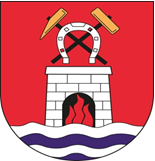 Specyfikacja istotnych warunków zamówienia(Siwz)do przetargu nieograniczonego na wykonanie zamówienia publicznego pn.:„Zakup energii elektrycznej na potrzeby obiektówGminy Poczesna i jej jednostek organizacyjnych”Poczesna, dnia 13.05.2019 r. Zatwierdził: Informacje o Zamawiającym. Zamawiający:,Tryb udzielenia zamówienia.Postępowanie prowadzone jest w trybie przetargu nieograniczonego, na podstawie ustawy z dnia 29 stycznia 2004 r.- Prawo  zamówień publicznych (Dz. U. z  2018 poz. 1986 ze zm.), zwanej dalej „ustawą”, w procedurze właściwej dla zamówień publicznych o wartości szacunkowej poniżej wartości progów określonych w przepisach wydanych na podstawie art. 11 ust. 8 ustawy, od których uzależniony jest obowiązek przekazywania ogłoszeń o zamówieniu Urzędowi Publikacji Unii Europejskiej.Zamawiający informuje, że będzie przetwarzał dane osobowe uzyskane w trakcie postępowania, a w szczególności: dane osobowe ujawnione w ofertach i jej załącznikach lub w dokumentach i oświadczeniach złożonych w postępowaniu. Przetwarzanie przez Zamawiającego danych osobowych jest niezbędne dla celów wynikających z prawnie uzasadnionych interesów realizowanych przez Zamawiającego i wypełnienia obowiązku prawnego ciążącego na administratorze. W związku z tym, Wykonawca przystępując do postępowania jest obowiązany do wykonania działań  wynikających z Rozporządzenia Parlamentu Europejskiego i Rady (UE) 2016/679 z dnia 27 kwietnia 2016 r. w sprawie ochrony osób fizycznych w związku z przetwarzaniem danych osobowych i w sprawie swobodnego przepływu takich danych oraz uchylenia dyrektywy 95/46/WE (ogólne rozporządzenie o ochronie danych), zwanego dalej: „RODO” wobec każdej osoby, której dane osobowe będą  podane w ofercie, oświadczeniach i dokumentach złożonych w postępowaniu. Na tę okoliczność Wykonawca złoży stosowne oświadczenie, którego treść zawarta jest we wzorze Formularza oferty – (załącznik nr 2 do Siwz).Opis przedmiotu zamówienia.Przedmiotem zamówienia jest dostawa energii elektrycznej na potrzeby obiektów Gminy Poczesna i jej jednostek organizacyjnych. Szczegółowy opis przedmiotu zamówienia znajduje się w załączniku 1a i 1 b do SiwzWarunki i zasady realizacji zamówienia określone są we wzorze Umowy, stanowiącym załącznik nr 5 do Siwz.Kody i nazwy opisujące przedmiot zamówienia (CPV):09310000-5 ElektrycznośćZamawiający żąda wskazania w ofercie części zamówienia, których wykonanie Wykonawca zamierza powierzyć podwykonawcy i podania przez Wykonawcę nazw (firm)  podwykonawców. Zamawiający nie zastrzega obowiązku osobistego wykonania zamówienia przez Wykonawcę. Miejsce realizacji zamówienia: obiekty Gminy PoczesnaOpis części zamówienia.Zamawiający nie dopuszcza składania ofert częściowych. Informacje o zamówieniach, o których mowa w art. 67 ust. 1 pkt 7 ustawy.Zamawiający nie przewiduje udzielania zamówień, o których mowa w art. 67 ust. 1 pkt 7 ustawy.Oferty wariantowe.Zamawiający nie dopuszcza składania ofert wariantowych.Termin wykonania zamówienia.	Termin wykonania zamówienia: 01.07.2019 r. - 31.12.2020Warunki udziału w postępowaniu.O udzielenie zamówienia mogą się ubiegać Wykonawcy, którzy:nie podlegają wykluczeniu,spełniają warunki udziału w postępowaniu, określone przez Zamawiającego w Siwz i w Ogłoszeniu o zamówieniu. Zgodnie z art. 24aa ustawy Zamawiający dokona oceny ofert, a następnie zbada czy Wykonawca, którego oferta została najwyżej oceniona zgodnie z kryteriami oceny ofert określonymi w Siwz, nie podlega wykluczeniu oraz spełnia warunki udziału w postępowaniu. Zamawiający wymaga wykazania spełniania następujących warunków określonych w art. 22 ust. 1b ustawy, dotyczących: kompetencji lub uprawnień kompetencji lub uprawnień do prowadzenia określonej działalności zawodowej, o ile wynika to z odrębnych przepisów. Wykonawca wykaże, że: posiada aktualnie obowiązującą koncesję na prowadzenie działalności gospodarczej w zakresie obrotu energią elektryczną, wydaną przez Prezesa Urzędu Regulacji Energetyki zgodnie z wymogami ustawy z dnia 10 kwietnia 1997 r. Prawo energetyczne ważną w okresie wykonywania zamówienia lub dokumentu potwierdzającego, że Wykonawca jest wpisany do jednego z rejestrów zawodowych lub handlowych, prowadzonych w państwie członkowskim Unii Europejskiej, w którym Wykonawca ma siedzibę lub miejsce zamieszkania. Warunek zostanie spełniony, jeżeli Wykonawca przedłoży kserokopię koncesji lub równoważnego dokumentu obowiązującego na terenie Unii Europejskiej potwierdzonego za zgodność z oryginałem. W przypadku składania oferty wspólnej w/w dokumenty składa ten z Wykonawców składający ofertę wspólną, który  w ramach konsorcjum będzie odpowiadał za realizację prac objętych uprawnieniem;zdolności technicznej lub zawodowej: Wykonawca wykaże, że w okresie ostatnich 3 lat przed upływem terminu składania ofert, a jeżeli okres prowadzenia działalności jest krótszy – w tym okresie, należycie wykonał co najmniej 1 zamówienie (umowę) obejmujące dostawę energii elektrycznej wielkości                      600 MWh rocznie dla jednego odbiorcy energii elektrycznej.Zamawiający wykluczy z postępowania o udzielenie zamówienia Wykonawcę, który nie wykaże spełniania warunków udziału w postępowaniu.Wykonawcy mogą wspólnie ubiegać się o udzielenie zamówienia na zasadach określonych w art. 23 ustawy. W przypadku warunku określonego w ust. 3.1. musi go spełniać każdy Wykonawca, który będzie realizował część zamówienia, z którą wiąże się obowiązek posiadania ww. uprawnień. W przypadku wspólnego ubiegania się o udzielenie zamówienia publicznego Wykonawcy ustanawiają pełnomocnika do reprezentowania ich w postępowaniu o udzielenie zamówienia albo reprezentowania w postępowaniu i zawarcia umowy w sprawie zamówienia publicznego.Wykonawca w celu potwierdzenia spełniania warunków udziału w postępowaniu, może polegać na zdolności technicznej lub zawodowej innych podmiotów, niezależnie od charakteru prawnego łączących go z nim stosunków prawnych, na zasadach określonych w art. 22a ustawy.Zamawiający oceni - z zastrzeżeniem art. 24aa ustawy - czy udostępnione Wykonawcy przez inne podmioty zdolności w zakresie zdolności technicznej lub zawodowej pozwalają na wykazanie przez Wykonawcę spełniania warunków udziału w postępowaniu oraz zbada czy nie zachodzą wobec tych podmiotów podstawy wykluczenia, o których mowa w art. 24 ust. 1 pkt 13-22 ustawy, jak również podstawy wykluczenia przewidziane w art. 24 ust. 5 pkt 1), 2), 4) i 8) ustawy. W takim przypadku Wykonawca musi udowodnić Zamawiającemu, że realizując zamówienie będzie dysponował niezbędnymi zasobami tych podmiotów, w szczególności przedstawiając zobowiązanie tych podmiotów do oddania mu do dyspozycji niezbędnych zasobów na potrzeby realizacji zamówienia, na zasadach określonych w art. 22a ustawy. Podstawy wykluczenia Wykonawcy z postępowania.O udzielenie zamówienia mogą się ubiegać Wykonawcy, którzy nie podlegają wykluczeniu w tym:nie podlegają wykluczeniu na podstawie art. 24 ust. 1 ustawy;nie podlegają wykluczeniu na podstawie okoliczności wskazanych w Ogłoszeniu  o zamówieniu i Siwz, spośród okoliczności wskazanych w art. 24 ust. 5 ustawy.Zamawiający działając na podstawie art. 24 ust. 5 pkt 1), 2), 4) i 8) ustawy wykluczy z postępowania Wykonawcę: w stosunku do którego otwarto likwidację, w zatwierdzonym przez sąd układzie w postępowaniu restrukturyzacyjnym jest przewidziane zaspokojenie wierzycieli przez likwidację jego majątku lub sąd zarządził likwidację jego majątku w trybie art. 332 ust. 1 ustawy z dnia 15 maja 2015 r. – Prawo restrukturyzacyjne (t.j. Dz. U. z 2017 r., poz. 1508 ze zm.) lub którego upadłość ogłoszono, z wyjątkiem Wykonawcy, który po ogłoszeniu upadłości zawarł układ zatwierdzony prawomocnym postanowieniem sądu, jeżeli układ nie przewiduje zaspokojenia wierzycieli przez likwidację majątku upadłego, chyba że sąd zarządził likwidację jego majątku w trybie art. 366 ust. 1 ustawy z dnia 28 lutego 2003 r. – Prawo upadłościowe (t.j. Dz. U. z 2017 r., poz. 2344 ze zm.);który w sposób zawiniony poważnie naruszył obowiązki zawodowe, co podważa jego uczciwość, w szczególności, gdy Wykonawca w wyniku zamierzonego działania lub rażącego niedbalstwa nie wykonał lub nienależycie wykonał zamówienie, co Zamawiający jest w stanie wykazać za pomocą stosownych środków dowodowych;który z przyczyn leżących po jego stronie nie wykonał lub nienależycie wykonał w istotnym stopniu wcześniejszą umowę w sprawie zamówienia publicznego lub umowę koncesji, zawartą z Zamawiającym, o którym mowa w art. 3 ust. 1 pkt 1-4 ustawy, co doprowadziło do rozwiązania umowy lub zasądzenia odszkodowania;który naruszył obowiązki dotyczące płatności podatków, opłat, składek na ubezpieczenia społeczne lub zdrowotne, co Zamawiający jest w stanie wykazać za pomocą stosownych środków dowodowych, z wyjątkiem przypadku, o którym mowa w art. 24 ust. 1 pkt 15) ustawy, chyba że Wykonawca dokonał płatności należnych podatków, opłat, składek na ubezpieczenie społeczne lub zdrowotne wraz z odsetkami lub grzywnami lub też zawarł wiążące porozumienie w sprawie spłaty tych należności.Wykonawca jest zobowiązany wykazać, że nie podlega wykluczeniu z postępowania.W przypadku, gdy Wykonawca polega na zdolnościach technicznych lub zawodowych innych podmiotów, Zamawiający – z zastrzeżeniem art. 24aa ustawy – zbada czy nie zachodzą wobec innych podmiotów podstawy wykluczenia, o których mowa w art. 24 ust. 1 pkt 13)-22) ustawy, jak również podstawy wykluczenia przewidziane w art. 24 ust. 5 ustawy i które wskazane zostały przez Zamawiającego w Ogłoszeniu o zamówieniu i w Siwz.Wykonawca w terminie 3 dni od zamieszczenia przez Zamawiającego na stronie internetowej www.bip.poczesna.pl  informacji dotyczących między innymi nazw (firm) oraz adresów Wykonawców, którzy złożyli oferty, przekaże Zamawiającemu oświadczenie o przynależności lub braku przynależności do tej samej grupy kapitałowej, w rozumieniu ustawy z dnia 16 lutego 2007 r. o ochronie konkurencji i konsumentów (Dz. U. z 2018 r., poz. 798 ze zm.), o której mowa w art. 24 ust. 1 pkt 23 ustawy. Wzór oświadczenia stanowi załącznik nr 4 do Siwz.Wykonawcy, którzy należąc do tej samej grupy kapitałowej, w rozumieniu ustawy z dnia 16 lutego 2007 r. o ochronie konkurencji i konsumentów, złożyli odrębne oferty, podlegają wykluczeniu chyba, że wykażą, że istniejące między nimi powiązania nie prowadzą do zachwiania uczciwej konkurencji w niniejszym postępowaniu o udzielenie zamówienia.Wykonawca, który podlega wykluczeniu na podstawie art. 24 ust. 1 pkt 13 i 14 ustawy oraz pkt 16-20 ustawy oraz na podstawie określonych przez Zamawiającego w Ogłoszeniu i Siwz przesłanek z art. 24 ust. 5 ustawy, może przedstawić dowody na to, że podjęte przez niego środki są wystarczające do wykazania rzetelności, w szczególności udowodnić naprawienie szkody wyrządzonej przestępstwem lub przestępstwem skarbowym, zadośćuczynienie pieniężne za doznaną krzywdę lub naprawienie szkody, wyczerpujące wyjaśnienie stanu faktycznego oraz współpracę z organami ścigania oraz podjęcie konkretnych środków technicznych, organizacyjnych lub kadrowych, które są odpowiednie dla zapobiegania dalszym przestępstwom lub przestępstwom skarbowym lub nieprawidłowemu postępowaniu Wykonawcy. Postanowienia art. 24 ust. 8 ustawy nie stosuje się, jeżeli wobec Wykonawcy, będącego podmiotem zbiorowym, orzeczono prawomocnym wyrokiem sądu zakaz ubiegania się o udzielenie zamówienia oraz nie upłynął określony w tym wyroku okres obowiązywania tego zakazu.Wykaz oświadczeń lub dokumentów potwierdzających spełnianie warunków udziału w postępowaniu oraz braku podstaw wykluczenia na podstawie art. 24 ust. 1 i ust. 5 ustawy.Część A – Oświadczenie składane wraz z ofertą.Zamawiający żąda złożenia wraz z ofertą, aktualnego na dzień składania ofert oświadczenia, o którym mowa w art. 25a ust. 1 ustawy, stanowiącego wstępne potwierdzenie, że Wykonawca nie podlega wykluczeniu i spełnia warunki udziału w postępowaniu, zwane dalej „Oświadczeniem”. Wykonawca w Oświadczeniu  zobowiązany jest przedstawić w szczególności informacje:o tym, że Wykonawca spełnia warunki udziału w postępowaniu określone przez Zamawiającego w ogłoszeniu o zamówieniu i Siwz,o tym, że Wykonawca nie podlega wykluczeniu z powodów wskazanych w art. 24 ust. 1 pkt 13-22 i ust. 5 pkt 1, 2, 4 i 8 ustawy,o innych podmiotach, na zasoby których Wykonawca powołuje się w celu wykazania spełnienia warunków udziału w postępowaniu, wraz z informacją dotyczącą podstaw wykluczenia innego podmiotu, o których mowa w art. 24 ust. 1 pkt 13–22  i ust. 5 pkt 1, 2, 4 i 8 ustawy oraz stosownymi informacjami o tym, których warunków udziału dotyczą udostępniane przez inne podmioty zasoby. W przypadku powoływania się na zasoby innego podmiotu należy złożyć pisemne zobowiązanie tego podmiotu lub inny dokument w celu udowodnienia, że Wykonawca będzie dysponował niezbędnymi zasobami podmiotu na potrzeby realizacji zamówienia,o podwykonawcach, jeśli Wykonawca zamierza powierzyć wykonanie części zamówienia podwykonawcom, wraz ze wskazaniem części zamówienia, których wykonanie zamierza powierzyć podwykonawcom. Szczegółowy zakres wymaganych informacji, które powinno zawierać Oświadczenie, wskazany jest we wzorze Oświadczenia zawartym w załączniku nr 1 do Siwz.W przypadku Wykonawców wspólnie ubiegających się o zamówienie, Oświadczenie podpisane przez osoby upoważnione do reprezentacji danego Wykonawcy, składa każdy z tych Wykonawców, w zakresie braku podstaw do wykluczenia oraz w zakresie, w jakim wykazuje spełnianie warunków udziału w postępowaniu. Część B – Oświadczenia i dokumenty składane przez Wykonawcę na żądanie Zamawiającego lub na podstawie przepisów ustawy.   Zamawiający przed udzieleniem zamówienia wezwie Wykonawcę, którego oferta została najwyżej oceniona, z zastrzeżeniem § 2 ust. 7 Rozporządzenia Ministra Rozwoju z dnia 26 lipca 2016 r. w sprawie rodzaju dokumentów, jakich może żądać Zamawiający od Wykonawcy w postępowaniu o udzielenie zamówienia (Dz.U. z 2016 r., poz. 1126, ze zm.), zwanym dalej też „rozporządzeniem w sprawie dokumentów”, do złożenia w wyznaczonym terminie, nie krótszym niż 5 dni, aktualnych na dzień złożenia oświadczeń lub dokumentów potwierdzających spełnianie warunków udziału w postępowaniu, tj.:w celu potwierdzenia spełniania warunków dotyczących kompetencji lub uprawnień kompetencji lub uprawnień do prowadzenia określonej działalności zawodowej aktualnie obowiązującą koncesję na prowadzenie działalności gospodarczej w zakresie obrotu energią elektryczną, wydaną przez Prezesa Urzędu Regulacji Energetyki zgodnie z wymogami ustawy z dnia 10 kwietnia 1997 r. Prawo energetyczne ważną w okresie wykonywania zamówienia lub dokumentu potwierdzającego, że wykonawca jest wpisany do jednego z rejestrów zawodowych lub handlowych, prowadzonych w państwie członkowskim Unii Europejskiej, w którym wykonawca ma siedzibę lub miejsce zamieszkania. Warunek zostanie spełniony, jeżeli Wykonawca przedłoży kserokopię koncesji lub równoważnego dokumentu obowiązującego na terenie Unii Europejskiej potwierdzonego za zgodność z oryginałem.w celu potwierdzenia spełniania warunków dotyczących zdolności technicznej lub zawodowej  Zamawiający zażąda:wykazu dostaw wykonanych lub wykonywanych, w okresie ostatnich trzech lat przed upływem terminu składania ofert, a jeżeli okres prowadzenia działalności jest krótszy – w tym okresie, wraz z podaniem ich wartości, przedmiotu, dat wykonania i podmiotów, na rzecz których dostawy zostały wykonane oraz załączeniem dowodów określających czy te dostawy zostały wykonane należycie; przy czym dowodami o których mowa wyżej, są referencje bądź inne dokumenty wystawione przez podmiot, na rzecz którego dostawy były wykonywane, a jeżeli z uzasadnionej przyczyny o obiektywnym charakterze Wykonawca nie jest w stanie uzyskać tych dokumentów – oświadczenie Wykonawcy. Wzór Wykazu dostaw stanowi załącznik nr 3 do Siwz;Zamawiający przed udzieleniem zamówienia wezwie Wykonawcę, którego oferta została najwyżej oceniona, do złożenia w wyznaczonym terminie nie krótszym niż 5 dni, aktualnego na dzień złożenia: odpisu z właściwego rejestru lub z centralnej ewidencji i informacji o działalności gospodarczej, jeżeli odrębne przepisy wymagają wpisu do rejestru lub ewidencji, w celu wykazania braku podstaw do wykluczenia na podstawie art. 24 ust. 5 pkt 1 ustawy.Jeżeli jest to niezbędne do zapewnienia odpowiedniego przebiegu postępowania o udzielenie zamówienia, Zamawiający może na każdym etapie postępowania wezwać Wykonawców do złożenia wszystkich lub niektórych dokumentów potwierdzających, że nie podlegają wykluczeniu, spełniają warunki udziału w postępowaniu, a jeżeli zachodzą uzasadnione podstawy do uznania, że złożone uprzednio dokumenty nie są już aktualne, do złożenia aktualnych oświadczeń lub dokumentów.Oświadczenia i dokumenty składane przez Wykonawcę  mają spełniać wymagania określone w rozporządzeniu w sprawie dokumentów oraz w ogłoszeniu o zamówieniu i w Siwz. Informacje o sposobie porozumiewania się Zamawiającego z Wykonawcami oraz forma przekazywania oświadczeń i dokumentów.Komunikacja między Zamawiającym a Wykonawcami odbywa się zgodnie z wyborem Zamawiającego, za pośrednictwem operatora pocztowego w rozumieniu ustawy z dnia 23 listopada 2012 r. – Prawo pocztowe, osobiście, za pośrednictwem posłańca, faksu lub przy użyciu środków komunikacji elektronicznej w rozumieniu ustawy z dnia 18 lipca 2002 r. o świadczeniu usług drogą elektroniczną (Dz. U. z 2017 r., poz. 1219, ze zm.) z zastrzeżeniem postanowień ust. 2 i 3.Wykonawca za pośrednictwem operatora pocztowego w rozumieniu ustawy z dnia 23 listopada 2012 r. – Prawo pocztowe, osobiście lub za pośrednictwem posłańca zobowiązany jest:złożyć „Formularz oferty” wraz z „Formularzem cenowym, pod rygorem nieważności, w formie pisemnej;złożyć oświadczenia, o których mowa w Siwz i w rozporządzeniu w sprawie dokumentów – dotyczące Wykonawcy (poszczególnych Wykonawców wspólnie ubiegających się o udzielenie zamówienia) - w oryginale;złożyć dokumenty, o których mowa w Siwz i w rozporządzeniu w sprawie dokumentów – inne niż oświadczenia lub dokumenty, o których mowa w pkt 2.2 – w oryginale lub kopii poświadczonej za zgodność z oryginałem. Poświadczenia za zgodność z oryginałem dokonuje odpowiednio Wykonawca, Wykonawcy wspólnie ubiegający się o udzielenie zamówienia publicznego, w zakresie dokumentów, które każdego z nich dotyczą. Poświadczenie za zgodność z oryginałem następuje w formie pisemnej lub w formie elektronicznej opatrzonej kwalifikowanym podpisem elektronicznym przez osoby upoważnione do reprezentacji;złożyć inne dokumenty, o których mowa w ustawie – w formie oryginału lub kopii poświadczonej za zgodność z oryginałem;złożyć pełnomocnictwo w formie pisemnej lub kopii poświadczonej notarialnie lub w formie elektronicznej opatrzonej kwalifikowanym podpisem elektronicznym przez osoby udzielające pełnomocnictwa;Nie będą udzielane wyjaśnienia na zapytania dotyczące Siwz kierowane w formie ustnej lub drogą telefoniczną.Zamawiający nie przewiduje zwołania zebrania wszystkich Wykonawców, w celu wyjaśnienia wątpliwości dotyczących Siwz.Wykonawca może zwrócić się do Zamawiającego o wyjaśnienie treści Siwz. Zamawiający udzieli wyjaśnień niezwłocznie, jednak nie później niż na 2 dni przed upływem terminu składania ofert, pod warunkiem, że wniosek o wyjaśnienie Siwz wpłynie do Zamawiającego nie później niż do końca dnia, w którym upływa połowa wyznaczonego terminu składania ofert.Termin związania ofertą.Wykonawca jest związany ofertą przez okres 30 dni.Bieg terminu związania ofertą rozpoczyna się wraz z upływem terminu składania ofert.Na co najmniej 3 dni przed upływem terminu związania ofertą, Zamawiający może zwrócić się do Wykonawców o wyrażenie zgody na przedłużenie tego terminu o oznaczony okres nie dłuższy jednak niż 60 dni.Wymagania dotyczące wadium.Zamawiający nie żąda wniesienia wadium. Opis sposobu przygotowania oferty.	Treść oferty musi odpowiadać treści Siwz. W szczególności oferta musi uwzględniać wymagania Zamawiającego dotyczące sposobu obliczenia ceny oferty.Wykonawca może złożyć tylko jedną ofertę.Oferta zostanie sporządzona w języku polskim, zgodnie z treścią Formularza oferty, którego wzór stanowi załącznik nr 2 do Siwz.Wraz z Formularzem oferty, podpisanym przez osobę upoważnioną do reprezentacji, Wykonawca złoży sporządzone w języku polskim: Oświadczenie (wzór w załączniku nr 1 do Siwz);Zobowiązanie innych podmiotów w przypadku, o którym mowa w Rozdziale 10 ust. 1.3 Siwz,Dokument potwierdzający posiadanie uprawnień do złożenia (podpisania) oferty i jej załączników, jeżeli prawo to nie wynika z innych dokumentów złożonych wraz z ofertą;Jeśli Wykonawca składając ofertę wraz z jej załącznikami zamierza zastrzec niektóre informacje w nich zawarte, zgodnie z postanowieniami art. 8 ust. 3 ustawy zobowiązany jest nie później niż w terminie składania ofert zastrzec w dokumentach składanych wraz z ofertą, że nie mogą one być udostępniane oraz wykazać (załączyć pisemne uzasadnienie), iż zastrzeżone informacje stanowią tajemnicę przedsiębiorstwa. Stosownie do powyższego, jeśli Wykonawca nie dopełni ww. obowiązków wynikających z ustawy, Zamawiający będzie miał podstawę uznania, że zastrzeżenie tajemnicy przedsiębiorstwa jest bezskuteczne i w związku z tym potraktuje daną informację jako niepodlegającą ochronie i niestanowiącą tajemnicy przedsiębiorstwa w rozumieniu ustawy z dnia 16 kwietnia 1993 r. o zwalczaniu nieuczciwej konkurencji (t.j. Dz. U. z 2018, poz. 419).Pełnomocnictwa, które Wykonawca załączy do oferty należy złożyć w oryginale lub kopii poświadczonej notarialnie lub w formie elektronicznej opatrzonej kwalifikowanym podpisem elektronicznym przez osoby udzielające pełnomocnictwa.Wszystkie dokumenty i oświadczenia sporządzone w języku obcym należy złożyć wraz z tłumaczeniem na język polski. W przypadku, o którym mowa w § 10 ust. 1 rozporządzenia 
w sprawie dokumentów, Zamawiający może żądać od Wykonawcy przedstawienia tłumaczenia na język polski wskazanych przez Wykonawcę i pobranych samodzielnie przez Zamawiającego dokumentów.Dopuszcza się używanie w ofercie oraz innych dokumentach określeń obcojęzycznych w zakresie określonym w art. 11 ustawy z dnia 7 października 1999 r. o języku polskim (t.j. Dz. U. z 2018 r., poz. 931).Zaleca się, by wszelkie poprawki lub zmiany w ofercie były parafowane własnoręcznie przez osobę/y podpisujące ofertę.Ofertę wraz z jej załącznikami oraz oświadczeniami i dokumentami należy złożyć w miejscu wskazanym w Siwz, w zamkniętym opakowaniu/kopercie, w sposób zabezpieczający nienaruszalność do terminu otwarcia ofert. Koperta/opakowanie z ofertą ma posiadać następujące oznaczenie:„Gmina Poczesnaul. Wolności 242-262 PoczesnaOferta na„Zakup energii elektrycznej na potrzeby obiektów  Gminy Poczesna i jej jednostek organizacyjnych"Nie otwierać przed 21.05.2019 r. godz. 11:15”Na kopercie/opakowaniu należy podać: nazwę i adres siedziby Wykonawcy.Przed upływem terminu składania ofert Wykonawca może zmienić ofertę (poprawić, uzupełnić). Zmiana ta może nastąpić tylko poprzez złożenie Zamawiającemu oferty zmieniającej według takich samych zasad jak wcześniej złożona oferta, w kopercie/opakowaniu posiadającym dodatkowy dopisek: „Zmiana” (oprócz oznakowania jak w ust. 10). Oferta zmieniająca wcześniej złożoną ofertę musi jednoznacznie wskazywać, które postanowienia wcześniej złożonej oferty zostały zmienione.Przed upływem terminu składania ofert Wykonawca może wycofać złożoną ofertę. W tym celu Wykonawca złoży Zamawiającemu pisemne powiadomienie o wycofaniu oferty, podpisane przez osobę/y/ upoważnione do reprezentowania Wykonawcy (wraz z dołączonym aktualnym odpisem z właściwego rejestru Wykonawcy). Zamawiający zwróci Wykonawcy jego ofertę bezpośrednio do rąk osoby upoważnionej przez Wykonawcę – za pokwitowaniem odbioru lub prześle na adres wskazany w piśmie.Praktyczne zalecenia Zamawiającego (nieobligatoryjne): wszystkie kartki ponumerować i spiąć/zszyć/ lub zbindować, z wyjątkiem dokumentów zastrzeżonych przez Wykonawcę na podstawie art. 8 ust. 3 ustawy.Miejsce i termin składania oraz otwarcia ofert.	Miejsce składania ofert:złożone bezpośrednio w Sekretariacie Zamawiającego. Czas pracy sekretariatu: w dni robocze poniedziałek godz.  700 – 1500, wtorek godz.  8°° - 17°°, środa godz.  700 – 1500 ,  czwartek godz. 700 – 1500  , piątek 700 – 1400  lubprzesłane drogą pocztową.Termin złożenia oferty:	do dnia 21.05.2019 r. do godziny 11:00Decyduje data i godzina wpływu oferty do sekretariatu Zamawiającego w sposób podany w ust. 1.Otwarcie ofert:	nastąpi w siedzibie Zamawiającego, w dniu 21.05.2019 r. o godzinie 11:15.Oferta złożona po terminie zostanie zwrócona na zasadach określonych w art. 84 ust. 2 ustawy.Osoby zainteresowane udziałem w jawnym otwarciu ofert proszone są o przybycie 15 minut przed wyznaczonym czasem.Niezwłocznie po otwarciu ofert Zamawiający zamieści na stronie internetowej informacje dotyczące:kwoty, jaką zamierza przeznaczyć na sfinansowanie zamówienia,firm oraz adresów Wykonawców, którzy złożyli oferty w terminie;ceny zawartej w ofertach,  terminu wykonania zamówienia i warunkach płatności Wykonawca, w terminie 3 dni od dnia zamieszczenia na stronie internetowej informacji, o której mowa w art. 86 ustawy i w ust. 6 niniejszego Rozdziału Siwz, przekaże Zamawiającemu oświadczenie o przynależności lub braku przynależności do tej samej grupy kapitałowej, o której mowa w art. 24 ust. 11 pkt 23 ustawy. Wraz ze złożeniem oświadczenia, Wykonawca może przedstawić dowody, że powiązania z innym Wykonawcą nie prowadzą do zakłócenia konkurencji w postępowaniu o udzielenie zamówienia.Opis sposobu obliczenia ceny. Informacje w sprawie walut obcych.Wykonawca określi cenę oferty w złotych polskich w Formularzu oferty, którego wzór stanowi załącznik nr 2 do Siwz.Cena oferty (w tym ceny jednostkowe) powinna obejmować wszystkie elementy cenotwórcze realizacji zamówienia, warunki i obowiązki umowne określone we wzorze umowy oraz musi zawierać wszelkie opłaty publicznoprawne, w tym z uwzględnieniem postanowień ust. 4.Cena oferty i składniki cenotwórcze podane przez Wykonawcę będą stałe przez okres realizacji umowy i nie będą mogły podlegać zmianie, z zastrzeżeniem postanowień zawartych we wzorze umowy.Wykonawca określi cenę oferty z VAT w złotych, z zastrzeżeniem postanowień ust. 5.Jeżeli złożono ofertę, której wybór prowadziłby do powstania u Zamawiającego obowiązku podatkowego zgodnie z przepisami o podatku od towarów i usług, Zamawiający w celu oceny takiej oferty doliczy do przedstawionej w niej ceny podatek od towarów i usług, który miałby obowiązek rozliczyć i przekazać na rachunek właściwego urzędu skarbowego, zgodnie z tymi przepisami. Wykonawca składając ofertę informuje Zamawiającego, czy wybór oferty będzie prowadzić do powstania u Zamawiającego obowiązku podatkowego, wskazując nazwę (rodzaj) towaru lub usługi, których dostawa lub świadczenie będzie prowadzić do jego powstania, oraz wskazując ich wartość bez kwoty podatku. Zamawiający nie przewiduje możliwości prowadzenia rozliczeń w walutach obcych. Rozliczenia między Wykonawcą, a Zamawiającym będą dokonywane w złotych polskich.Cena oferty powinna być wyrażona w złotych polskich z dokładnością do 1 grosza, to znaczy z dokładnością do dwóch miejsc po przecinku.Zamawiający poprawi oczywiste omyłki pisarskie oraz oczywiste omyłki rachunkowe w ofercie i uwzględni konsekwencje rachunkowe dokonanych poprawek w następujący sposób: w przypadku, gdy Wykonawca poda cenę oferty, wartości brutto z dokładnością większą niż do dwóch miejsc po przecinku lub dokonał ich nieprawidłowego zaokrąglenia, Zamawiający dokona przeliczenia podanych w ofercie cen do dwóch miejsc po przecinku stosując następującą zasadę: podane w ofercie kwoty zostaną zaokrąglone do pełnych groszy, przy czym końcówki poniżej 0,5 grosza zostaną pominięte, a końcówki 0,5 grosza i wyżej zostaną zaokrąglone do 1 grosza;w przypadku sumowania wartości składających się na przedmiot zamówienia - jeżeli obliczona cena oferty nie odpowiada sumie poszczególnych wartości, Zamawiający przyjmie, że prawidłowo podano poszczególne wartości za  poszczególne pozycje zamówienia;w przypadku, gdy obliczona wartość brutto w Formularzu cenowym nie odpowiada iloczynowi ceny jednostkowej oraz podanej ilości – Zamawiający przejmuje, że prawidłowo podana jest przez Wykonawcę cena jednostkowa. Zamawiający informuje, że nie przewiduje możliwości udzielenia Wykonawcy zaliczek na poczet wykonania zamówienia.Kryteria oceny ofert.Oceniane będą wyłącznie oferty nieodrzucone.Przy wyborze najkorzystniejszej oferty Zamawiający będzie kierował się niżej opisanymi  kryteriami:Przy ocenie ofert, wartość wagowa wyrażona w procentach będzie wyrażona w punktach 
(1% = 1pkt). Punkty w ramach kryteriów oceny ofert przyznane zostaną do 2 miejsca po przecinku.Oferty będą oceniane wg następującego wzoru:gdzie:P 	– 	suma punktów, jakie Wykonawca uzyskał, z dokładnością do dwóch miejsc po przecinku;Cn	– 	oferta z najniższą ceną;Cb	– 	cena oferty badanej;Kryterium ceny zostało zastosowane jako jedyne kryterium oceny ofert, gdyż przedmiot zamówienia ma ustalone standardy jakościowe. Standardy jakościowe zostały opisane w rozporządzeniu Ministra Gospodarki w sprawie szczegółowych warunków funkcjonowania systemu elektroenergetycznego z dnia 4 maja 2007 r. (Dz. U. Nr 93, poz. 623 ze zm.)Koszty cyklu życia zostały uwzględnione w cenie energii elektrycznej.Zamawiający jako najkorzystniejszą ofertę wybierze ofertę Wykonawcy, która uzyska najwyższą ilość punktów w ramach kryteriów oceny ofert.Informacja o formalnościach, jakie winny zostać dopełnione po wyborze oferty, w celu zawarcia umowy o zamówienie publiczne.Zamawiający zawiadomi o wyniku postępowania zgodnie z przepisami ustawy. Zawiadomienie to zostanie przesłane e-mailem  na adres wskazany w ofercie Wykonawcy. Jeżeli próba przesłania e-mailem  okaże się nieskuteczna, zawiadomienie będzie przesłane faksem na adres wskazany w ofercie Wykonawcy. Jeżeli wskazane próby przesłania drogą elektroniczną i faksem  będą nieskuteczne, zawiadomienie zostanie przesłane na numer faksu lub adres e-mail Wykonawcy ujawniony na stronie internetowej wskazanej w ofercie lub na stemplu firmowym Wykonawcy.Z wybranym Wykonawcą Zamawiający podpisze Umowę o wykonanie zamówienia w terminie określonym w art. 94 ustawy.Zamawiający powiadomi wybranego Wykonawcę o miejscu i terminie podpisania Umowy w sposób podany w ust. 1.Jeżeli zostanie wybrana oferta Wykonawców wspólnie ubiegających się o zamówienie, to Zamawiający może zażądać przed podpisaniem Umowy przedłożenia umowy regulującej ich współpracę w zakresie obejmującym wykonanie zamówienia NBP. Z treści powyższej umowy powinny w szczególności wynikać: zasady współdziałania, zakres współuczestnictwa i podział obowiązków Wykonawców w wykonaniu przedmiotu zamówienia.Przed zawarciem Umowy wybrany Wykonawca, w szczególności:przekaże Zamawiającemu informacje niezbędne do wpisania do treści Umowy, np. imiona i nazwiska uprawnionych osób, które będą reprezentować Wykonawcę przy podpisaniu mowy, koordynacji, wykaz osób, które będą uczestniczyć w wykonaniu zamówienia itp.;przekaże wszelkie informacje, oświadczenia lub dokumenty istotne dla określenia skutków na gruncie rozliczeń publicznoprawnych.Zabezpieczenie należytego wykonania Umowy.Zamawiający nie wymaga wniesienia zabezpieczenia należytego wykonania umowy.Informacja w sprawie postanowień Umowy.Zamawiający wymaga od wybranego Wykonawcy zawarcia Umowy w sprawie zamówienia publicznego na warunkach określonych we wzorze Umowy.Wzór Umowy zostanie uzupełniony o niezbędne informacje dotyczące w szczególności Wykonawcy oraz wartości Umowy.Wzór Umowy zawiera między innymi postanowienia, które określają zakres możliwych zmian, w szczególności zmiany wysokości wynagrodzenia Wykonawcy oraz charakter i warunki wprowadzenia zmian do Umowy.W przypadku wyboru jako najkorzystniejszej oferty złożonej przez Wykonawcę, do którego będą miały zastosowanie regulacje (przepisy prawa, obowiązujące umowy) dotyczące podatku u źródła, Zamawiający dostosuje postanowienia wzoru Umowy pod względem skutków na gruncie rozliczeń publicznoprawnych.Środki ochrony prawnej przysługujące Wykonawcy w toku postępowania.Wykonawcy oraz innemu podmiotowi przysługują środki ochrony prawnej opisane w Dziale VI ustawy, jeżeli ma lub miał interes w uzyskaniu zamówienia oraz poniósł lub może ponieść szkodę w wyniku naruszenia przez Zamawiającego przepisów ustawy.Środki ochrony prawnej wobec Ogłoszenia o zamówieniu oraz Siwz przysługują również organizacjom wpisanym na listę organizacji uprawnionych do wnoszenia środków ochrony prawnej prowadzoną przez Prezesa Urzędu Zamówień Publicznych.Postanowienia końcowe.Protokół wraz z załącznikami jest jawny. Załączniki do protokołu udostępnia się po dokonaniu wyboru najkorzystniejszej oferty lub unieważnieniu postępowania z tym, że oferty udostępnia się po ich otwarciu.Zamawiający udostępnia protokół lub załączniki do protokołu na wniosek. Przekazanie protokołu lub załączników następuje przy użyciu środków komunikacji elektronicznej.W przypadku protokołu lub załączników sporządzonych w postaci papierowej, jeżeli z przyczyn technicznych znacząco utrudnione jest udostępnienie tych dokumentów przy użyciu środków komunikacji elektronicznej, w szczególności z uwagi na ilość żądanych do udostępnienia dokumentów, Zamawiający informuje o tym wnioskodawcę i wskazuje sposób, w jaki mogą być one udostępnione.Nie ujawnia się informacji stanowiących tajemnicę przedsiębiorstwa w rozumieniu przepisów o zwalczaniu nieuczciwej konkurencji jeżeli Wykonawca, nie później niż w terminie składania ofert, zastrzegł, że nie mogą one być udostępniane oraz wykazał, iż zastrzeżone informacje stanowią tajemnicę przedsiębiorstwa. Wykonawca nie może zastrzec informacji, o których mowa w art. 86 ust. 4 ustawy.Zamawiający nie określa w Siwz dodatkowych wymogów dotyczących zachowania poufnego charakteru informacji przekazanych Wykonawcy w toku postępowania innych niż wynikające z bezwzględnie obowiązujących przepisów prawnych.Wykonawca ponosi koszty związane z przygotowaniem i złożeniem oferty.Przywołane w Siwz załączniki stanowią jej integralną część. Wykaz załączników do Siwz.Załącznik nr 1 do Siwz(wzór)OŚWIADCZENIE  Na podstawie art. 25a ust. 1 ustawy z dnia 29 stycznia 2004 r. – Prawo zamówień publicznych 
(Dz. U. z 2017, poz. 1579 z późn. zm.), zwanej dalej ustawą, przystępując do udziału w postępowaniu o udzielenie zamówienia publicznego, pn.: „Zakup energii elektrycznej na potrzeby obiektów Gminy Poczesna i jej jednostek organizacyjnych”, składam w imieniu Wykonawcy następujące informacje dla wstępnego potwierdzenia, że Wykonawca nie podlega wykluczeniu oraz spełnia warunki udziału w postępowaniu.Część I. Informacje dotyczące Wykonawcy Część II. Podstawy wykluczeniaA. Informacja o braku istnienia okoliczności wskazanych w art. 24 ust. 1 oraz w ust. 5 pkt 1, 2, 4 i 8 ustawy.Oświadczam, że nie występują wobec Wykonawcy okoliczności wskazane w art. 24 ust. 1 pkt 13-22 oraz ust. 5 pkt 1, 2, 4 i 8 ustawy, które skutkują wykluczeniem z postępowania.B. Informacja o istnieniu okoliczności wskazanych w art. 24 ust. 1 oraz ust. 5 pkt 1, 2, 4 i 8 ustawy)Oświadczam, że zachodzą wobec Wykonawcy podstawy wykluczenia 
z postępowania na podstawie art. 24 ust. ………………………pkt..…………. ustawy.Jednocześnie oświadczam, że na podstawie art. 24 ust. 8 ustawy, Wykonawca podjął następujące środki naprawcze, które pozwalają na udział w postępowaniu: ………………………………………………………………………………………………..………..…………………………………………………………………………………………………….….…………………………………………………………………………………………………..…………Część III. Warunki udziału w postępowaniuOświadczam, że Wykonawca spełnia warunki udziału w postępowaniu określone przez Zamawiającego w Ogłoszeniu o zamówieniu i w Siwz w Rozdz. 8 ust. 3.Oświadczam, że Wykonawca w celu wykazania spełniania poniższych warunków udziału w postępowaniu, określonych przez Zamawiającego w Ogłoszeniu o zamówieniu oraz w Rozdz. 8 ust. 3.2 Siwz, polega na zasobach następującego podmiotu: Oświadczam, że wobec innego podmiotu wskazanego powyżej w pkt 2, na którego zasoby Wykonawca powołuje się dla wykazania spełnienia warunków udziału w postępowaniu, nie występują okoliczności, o których mowa w art. 24 ust. 1 pkt 13-22 oraz ust. 5 pkt 1, 2, 4 i 8 ustawy.)Oświadczam, że wobec innego podmiotu wskazanego powyżej w pkt 2, na którego/ych zasoby Wykonawca powołuje się dla wykazania spełnienia warunków udziału w postępowaniu, występują okoliczności o których mowa w art. 24 ust. ……pkt ….. ustawy. )Oświadczam, że wobec innego podmiotu wskazanego powyżej w pkt 2, na którego/ych zasoby Wykonawca powołuje się dla wykazania spełnienia warunków udziału w postępowaniu, występują okoliczności o których mowa w art. 24 ust. ……pkt ….. ustawy.)W cenie naszej oferty zostały uwzględnione wszystkie koszty wykonania zamówienia.Oświadczam, że zapoznałem się ze SIWZ i nie wnoszę do niej zastrzeżeń oraz uzyskałem konieczne informacje do przygotowania oferty.Zapewniam termin realizacji zamówienia: od dnia 01.07.2019 r. do dnia 31.12.2020 r. Zgłoszenie umowy dokonane zostanie  OSD zgodnie z terminami wskazanymi w IRiESD OSD, jednak nie później niż do 07.06.2019 r., co pozwoli na realizację dostaw od dnia 01.07.2019 r.Warunki płatności: zgodne z warunkami określonymi w SIWZ i projekcie umowy.Uważamy się za związanych niniejszą ofertą na okres 30 dni licząc od dnia otwarcia ofert (włącznie z tym dniem);Oświadczam, że posiadam ważną w terminie realizacji zamówienia Generalną Umowę Dystrybucyjną podpisaną z TAURON Dystrybucja SA.Oświadczam, że posiadam koncesję na obrót energią elektryczną o numerze …........................ ważną do dnia …..............................Wykonawca oświadcza, że jest :         mikroprzedsiębiorstwem ☐ małym przedsiębiorstwem lub średnim przedsiębiorstwem ☐dużym przedsiębiorstwem  ☐( właściwe zaznaczyć)(* - niepotrzebne skreślić)dnia…………..                                          ……………………..…………………………. (miejscowość, data)	                           (podpis osoby upoważnionej do                                                                                               reprezentacji Wykonawcy)Załącznik nr 1a do SiwzOpis przedmiotu zamówienia.Przedmiotem zamówienia jest Zakup energii elektrycznej na potrzeby obiektów Gminy Poczesna i jej jednostek organizacyjnych.  Wspólny Słownik zamówień (CPV): 09310000-5 Elektryczność. Szczegółowy wykaz punktów poboru energii elektrycznej stanowi załącznik nr 1b do Siwz.  Zakup będzie się odbywać na postawie umowy sprzedaży z Wykonawcą.  Usługi dystrybucji będą świadczone na podstawie odrębnej umowy zawartej z Operatorem Systemu Dystrybucyjnego (OSD). Do obowiązków Wykonawcy należy m. in.: Wykonawca odpowiedzialny będzie za całokształt, w tym za przebieg oraz terminowe wykonanie zamówienia i przyjmuje na siebie pełną odpowiedzialność za właściwe wykonanie zamówienia. Spełnienie innych wymagań określonych w istotnych postanowieniach umowy oraz wynikających  z obowiązujących przepisów prawa.  Podstawowe informacje:W związku z charakterem zamówienia nie można określić dokładnego zużycia energii elektrycznej objętej przedmiotem zamówienia. Z tego powodu Zamawiający przedstawił przewidywalną ilość zużycia energii elektrycznej. Zamawiający przewiduje, iż rzeczywista ilość zużycia energii elektrycznej może ulec zmianie, tj. zwiększeniu bądź zmniejszeniu przy zachowaniu zaoferowanych cen jednostkowych. Tym samym opisane prognozowane zużycie energii elektrycznej nie stanowi dla Zamawiającego zobowiązania do zakupu energii elektrycznej  w podanej wysokości.Informacja na temat możliwości powierzenia przez Wykonawcę wykonania części zamówienia Podwykonawcom:Zamawiający nie wprowadza zastrzeżenia wskazującego na obowiązek osobistego wykonania przez Wykonawcę kluczowych części zamówienia. Wykonawca może powierzyć wykonanie części zamówienia Podwykonawcy.W przypadku powierzenia wykonania części zamówienia Podwykonawcy, Wykonawca zobowiązany jest do wykazania w formularzu ofertowym części zamówienia, której wykonanie zamierza powierzyć Podwykonawcom.Jeżeli zmiana albo rezygnacja z Podwykonawcy dotyczy podmiotu, na którego zasoby Wykonawca powoływał się, na zasadach określonych w niniejszej SIWZ (art. 22a ust. 1 ustawy Pzp.), w celu wykazania spełniania warunków udziału w postępowaniu, Wykonawca jest obowiązany wykazać Zamawiającemu, że proponowany inny Podwykonawca lub Wykonawca samodzielnie spełnia je w stopniu nie mniejszym niż Podwykonawca, na którego zasoby Zamawiający powoływał się w trakcie postępowania o udzielenie niniejszego zamówienia.Jeżeli powierzenie Podwykonawcy wykonania części zamówienia na dostawy następuje w trakcie jego realizacji, Wykonawca na żądanie Zamawiającego przedstawi oświadczenie,   o którym mowa w art. 25a ust. 1 ustawy Pzp lub oświadczenia lub dokumenty potwierdzające brak podstaw wykluczenia wobec tego Podwykonawcy. Jeżeli Zamawiający stwierdzi, że wobec danego Podwykonawcy zachodzą podstawy wykluczenia, Wykonawca obowiązany jest zastąpić tego Podwykonawcę lub zrezygnować  z powierzenia wykonania części zamówienia Podwykonawcy.Powierzenie wykonania części zamówienia Podwykonawcom nie zwalnia Wykonawcy z odpowiedzialności za należyte wykonanie niniejszego zamówienia.Wymagania stawiane Wykonawcy:Wykonawca jest odpowiedzialny wykonanie zamówienia na warunkach opisanych dla przedmiotu zamówienia. Wymagana jest należyta staranność przy realizacji zobowiązań umowy. Ustalenia i decyzje dotyczące wykonywania zamówienia uzgadniane będą przez Zamawiającego z ustanowionym przedstawicielem Wykonawcy. Określenie przez Wykonawcę telefonów kontaktowych i numerów fax oraz innych ustaleń niezbędnych dla sprawnego i terminowego wykonania niniejszego zamówienia. Zamawiający nie ponosi odpowiedzialności za szkody wyrządzone przez Wykonawcę podczas wykonywania przedmiotu niniejszego zamówienia. Wymagania dot. zatrudnienia osób wykonujących wskazane czynności w zakresie realizacji przedmiotowego zamówienia na podstawie umowy o pracę - Zamawiający nie stawia wymagań. Wymagania organizacyjne - Zamawiający nie stawia wymagań.Wymagania dot. gwarancji - Zamawiający nie stawia wymagań.Zamawiający nie dopuszcza składania ofert częściowych. Zamawiający nie przewiduje zawarcia umowy ramowej. Zamawiający nie dopuszcza składania ofert wariantowych. Zamawiający nie przewiduje aukcji elektronicznej. Koszty udziału w postępowaniu, a w szczególności koszty sporządzenia oferty, pokrywa Wykonawca. Zamawiający nie przewiduje zwrotu kosztów udziału w postępowaniu (za wyjątkiem zaistnienia sytuacji, o której mowa w art. 93 ust. 4 ustawy Pzp). Zamawiający nie przewiduje określania w opisie przedmiotu zamówienia wymagań związanych  z realizacją zamówienia, o których mowa w art. 29 ust. 4 ustawy Pzp.Zamawiający nie przewiduje rozliczenia w walutach obcych. Zamawiający nie przewiduje zorganizowania zebrania informacyjnego Wykonawców.Zamawiający w okresie obowiązywania umowy nie przewiduje udzielenia zamówień, o których mowa w art. 67 ust. 1 pkt. 7 ustawy Pzp.Wykonawca zobowiązany jest do zaoferowania jednakowej ceny dla wszystkich punktów poboru energii elektrycznej. Sprzedaż energii elektrycznej odbywać się będzie za pośrednictwem sieci dystrybucyjnej należącej do Operatora Systemu Dystrybucyjnego  na warunkach określonych przepisami ustawy z dnia 10 kwietnia 1997r. Prawo energetyczne ( t.j. Dz. U. 2019 poz. 755) zwanej dalej „Prawem energetycznym".Wykonawca zobowiązuje się wykonać przedmiot umowy siłami własnymi lub z udziałem podwykonawców. Rozliczenia za dostarczoną energię elektryczną dokonywane będą na podstawie faktur wystawionych przez Wykonawcę w terminach stosowanych przez OSD wg ceny jednostkowej netto zawartej w ofercie. W ramach wykonania przedmiotu zamówienia Wykonawca zobowiązany będzie do: sprzedaży energii elektrycznej z zastrzeżeniem, że sprzedaż energii elektrycznej rozpocznie się w chwili przyjęcia umowy do realizacji przez OSD,przeniesienia na Zamawiającego własności energii elektrycznej;prowadzenia ewidencji wpłat należności zapewniającej poprawność rozliczeń,nieodpłatnego udzielania informacji w sprawie aktualnych cen oraz zasad rozliczeń,przyjmowania wniosków i reklamacji,przekazywania istotnych informacji dotyczących realizacji umowy,rozliczenia za dostarczoną energię elektryczną odbywać się będą na podstawie wskazań zainstalowanych układów pomiarowych.II. Termin realizacji zamówienia.Termin realizacji całości zamówienia: rozpoczęcie dostaw rozpocznie się 01.07.2019 r. zakończenie umowy - 31.12.2020 r.  (wzór) 																Załącznik nr 2 do Siwz Załącznik nr 3 do Siwz  (wzór)                                              ____________________   		Nazwa WykonawcyWykaz dostaw Przedstawiamy wykaz dostaw wykonanych lub wykonywanych w okresie ostatnich trzech lat przed upływem terminu składania ofert (a jeśli okres działalności jest krótszy- w tym okresie) dla wykazania spełnienia warunku zdolności technicznej i zawodowej opisanego w Siwz.												               ______________________________________________(data i czytelny podpis bądź podpis i stempel imienny osoby /osób upoważnionych do reprezentowania Wykonawcy)Do wykazu należy załączyć dowody potwierdzające, że powyższe zamówienia zostały wykonane należycie, tj.a/ referencje bądź inne dokumenty wystawione przez podmiot, na rzecz którego usługi  były wykonywane, b/ oświadczenie wykonawcy -  jeżeli z uzasadnionych przyczyn o obiektywnym charakterze wykonawca nie jest w stanie uzyskać poświadczenia o którym mowa wyżej pod lit. a/.Jeśli Zamawiający jest podmiotem, na rzecz którego wskazane w wykazie zamówienia zostały wcześniej wykonane, Wykonawca nie ma obowiązku przedkładania dowodów.Uwaga do kol. 7:  Wpisać nazwę dowodu (dokumentu) potwierdzającego, że zamówienie zostało wykonane należycie.Uwaga do kol. 8:  Zaznaczyć  znakiem „X”  tylko w przypadku, gdy wykonawca polega na zasobach innego podmiotu dla wykazania spełniana warunku udziału.Jeśli dla wykazania spełniania warunku udziału Wykonawca polega na zasadach określonych w art. 22a ust. 1 Ustawy Pzp, na zdolnościach zawodowych  innych podmiotów, to w takim przypadku jest obowiązany udowodnić Zamawiającemu, iż będzie dysponował niezbędnymi zasobami tych podmiotów, w szczególności załączając w  tym celu zobowiązanie innych podmiotów do oddania mu do dyspozycji niezbędnych zasobów na potrzeby realizacji zamówienia.Uwaga do kol. 9: Wpisać nazwę innego podmiotu na zasobach którego wykonawca polega.  .  Załącznik nr 4 do Siwz (wzór)Oświadczenie o przynależności lub braku przynależności do tej samej grupy kapitałowejJa niżej podpisany _______________________________________________________________                                              (imię i nazwisko składającego oświadczenie)będąc upoważnionym do reprezentowania Wykonawcy: __________________________________________________________________________________ (nazwa Wykonawcy)__________________________________________________________________________________ (adres siedziby Wykonawcy)biorącego udział w postępowaniu o udzielenie zamówienia publicznego na:„Zakup energii elektrycznej na potrzeby obiektów Gminy Poczesna i jej jednostek organizacyjnych”niniejszym oświadczam, iż:Wykonawca nie przynależy do żadnej grupy kapitałowej w rozumieniu ustawy z dnia 16 lutego 2007 r. o ochronie konkurencji i konsumentów (Dz. U. 2018 poz. 798 ze zm.). *)Wykonawca nie przynależy do tej samej grupy kapitałowej w rozumieniu ustawy z dnia 16 lutego 2007 r. o ochronie konkurencji i konsumentów (Dz. U. 2018 poz. 798 ze zm.) z Wykonawcami, którzy złożyli oferty w przedmiotowym postępowaniu o udzielenie zamówienia. *)Wykonawca przynależy do tej samej grupy kapitałowej łącznie z nw. Wykonawcami, którzy złożyli odrębne oferty w przedmiotowym postępowaniu o udzielenie zamówienia**):____________data ____________________________________________________czytelny podpis lub podpis i stempel imiennyosoby/osób upoważnionych do reprezentowania Wykonawcy *)	  Właściwe  zaznaczyć,**) Wraz ze złożeniem oświadczenia o przynależności do tej samej grupy kapitałowej z Wykonawcami, którzy złożyli odrębne oferty, Wykonawca może przedstawić dowody wykazujące, że istniejące powiązania z ww. Wykonawcami nie prowadzą do zakłócenia konkurencji w przedmiotowym postępowaniu  o udzielenie zamówienia. 								 Załącznik nr 5 do Siwz(wzór)UMOWA Zawarta w dniu   ............................  w Poczesnej  pomiędzy  Gminą Poczesna  z siedzibą przy ul. Wolności 2, 42-262  Poczesna reprezentowaną przezmgr inż. Krzysztofa Ujmę - Wójta Gminy Poczesnadziałającego w imieniu i na rzecz jednostek:zwanym  w dalszej części umowy „ZAMAWIAJĄCYM”a ..........................................................................................................................., z siedzibą w ……………………………… przy ul. …………………………., NIP ………………..                       REGON ………………………. zarejestrowaną w rejestrze ……………….. prowadzonym przez Sąd ……………………. Wydział ………………….. w ……………………….., posiadającą kapitał zakładowy w wysokości ……………… w całości opłacony,reprezentowaną przez:………………………. - ………………………zwanym w dalszej części umowy  „WYKONAWCĄ”, Niniejsza umowa zostaje zawarta w wyniku rozstrzygnięcia przetargu nieograniczonego  zgodnie z Ustawą z dnia  29 stycznia 2004 r. – Prawo zamówień publicznych                      (Dz. U. z 2018 r. poz. 1986 ze zmianami) – zwanej dalej „Pzp”, o następującej treści: „Zakup energii elektrycznej na potrzeby obiektów Gminy Poczesna i jej jednostek organizacyjnych” Wspólny Słownik Zamówień:  (CPV): 09310000-5 (Elektryczność)W razie wątpliwości co do zakresu umowy, zakres przedmiotu zamówienia określa oferta Wykonawcy i SIWZ dla postępowania o udzielenie zamówienia publicznego.§ 1Przedmiot Umowy i Postanowienia ogólnePrzedmiotem Umowy jest określenie praw i obowiązków Stron, związanych ze sprzedażą energii elektrycznej na potrzeby obiektów ujętych w załączniku nr 1 do niniejszej umowy na zasadach określonych w ustawie Prawo energetyczne z dnia 10 kwietnia 1997r.  oraz w wydanych na jej podstawie aktach wykonawczych.Umowa nie obejmuje spraw związanych z dystrybucją energii elektrycznej, przyłączeniem, opomiarowaniem i jakością energii wchodzących w zakres odrębnej umowy o świadczenie usług dystrybucyjnych zawartej przez Zamawiającego z Operatorem Systemu Dystrybucyjnego.Jeżeli nic innego nie wynika z postanowień Umowy użyte w niej pojęcia oznaczają:OSD - Operator Systemu Dystrybucyjnego - przedsiębiorstwo energetyczne zajmujące się świadczeniem usług dystrybucyjnych;Generalna Umowa Dystrybucyjna – umowa zawarta pomiędzy Wykonawcą 
a OSD określająca ich wzajemne prawa i obowiązki związane ze świadczeniem usługi dystrybucyjnej w celu realizacji niniejszej Umowy;Umowa – niniejsza umowa,Standardowy profil zużycia – zbiór danych o przeciętnym zużyciu energii elektrycznej zużytej przez obiekty Zamawiającego;Umowa o świadczenie usług dystrybucji – umowa zawarta pomiędzy Zamawiającym a OSD określająca prawa i obowiązki związane ze świadczeniem przez OSD usługi dystrybucji energii elektrycznej;punkt poboru – miejsce dostarczania energii elektrycznej;okres rozliczeniowy – okres, w którym na podstawie odczytów urządzeń pomiarowych następuje rozliczenie zużytej energii elektrycznej;bilansowanie handlowe – zgłaszanie operatorowi systemu dystrybucyjnego przez podmiot odpowiedzialny za bilansowanie handlowe do realizacji umów sprzedaży energii elektrycznej zawartych przez użytkowników systemu 
i prowadzenie z nimi rozliczeń różnicy rzeczywistej ilości dostarczonej albo pobranej energii elektrycznej i wielkości określonych w tych umowach dla każdego okresu rozliczeniowego.§ 2Podstawowe zasady sprzedaży energii elektrycznejWykonawca zobowiązuje się do złożenia OSD, w imieniu Zamawiającego, zgłoszenia o zawarciu umowy na sprzedaż energii elektrycznej terminie umożliwiającym zakup energii przez Zamawiającego od 01.07.2019 r. Zgłoszenie musi zostać dokonane w nieprzekraczalnym terminie do 07.06.2019 r.                         Na dowód dotrzymania terminu zgłoszenia Wykonawca prześle Nabywcy skan dokonanego zgłoszenia dla wszystkich ppe wymienionych w załączniku nr 1 do umowy. Wykonawca posiada koncesję na obrót energią elektryczną o numerze..............wydaną przez Prezesa Urzędu Regulacji Energetyki w dniu ….............której okresważności przypada na dzień....................................Wykonawca oświadcza, że posiada zawartą generalną umowę dystrybucyjną z OSD, umożliwiającą dostawę energii elektrycznej do obiektów odbiorcy końcowego za pośrednictwem sieci dystrybucyjnej OSD przez cały okres obowiązywania umowy. Planowana wysokość zużycia energii elektrycznej w okresie trwania umowy dla poszczególnych punktów poboru określanych w Załączniku nr 1 szacuje się łącznie w wysokości 927 MWh.Szacowana wartość energii elektrycznej wyniesie _______________ zł brutto.Ewentualna zmiana szacowanego zużycia nie będzie skutkowała dodatkowymi kosztami dla Zamawiającego, poza rozliczeniem za faktycznie zużytą ilość energii wg cen określonych w dokumentacji przetargowej.Moc umowna, warunki jej zmiany oraz miejsce dostarczenia energii elektrycznej określana jest każdorazowo w Umowie o świadczenie usług dystrybucji zawartej pomiędzy Zamawiającym a OSD.Energia elektryczna kupowana na podstawie Umowy zużywana będzie na potrzeby odbiorcy końcowego, co oznacza, że Zamawiający nie jest przedsiębiorstwem energetycznym w rozumieniu ustawy Prawo Energetyczne.§ 3Podstawowe obowiązki WykonawcyWykonawca zobowiązuje się do pełnienia funkcji podmiotu odpowiedzialnego za bilansowanie handlowe dla energii elektrycznej sprzedanej w ramach tej Umowy.Wykonawca dokonywać będzie bilansowania handlowego energii zakupionej przez Zamawiającego na podstawie standardowego profilu zużycia o mocy umownej określonej w załączniku nr 1.Koszty wynikające z dokonania bilansowania uwzględnione są w cenie energii elektrycznej.Wszystkie prawa i obowiązki związane z bilansowaniem handlowym wynikające 
z niniejszej Umowy, w tym zgłaszanie grafików handlowych do OSD, przechodzą  na Wykonawcę.Wykonawca zobowiązuje się wykonać przedmiot umowy siłami własnymi lub z udziałem podwykonawców. Do zawarcia przez Wykonawcę umowy z Podwykonawcą jest wymagana zgoda Zamawiającego wyrażona w sposób wyraźny, na piśmie. Wykonawca odpowiada za działania lub zaniechania podwykonawcy jak za własne działania lub zaniechania. Zlecenie części przedmiotu umowy Podwykonawcy nie zmieni zobowiązań Wykonawcy wobec Zamawiającego, który jest odpowiedzialny za wykonanie tej części robót. Ustalony w umowie zakres przedmiotu umowy realizowany będzie z udziałem następujących Podwykonawców: _________________________________________________ Zakres rzeczowy i udział Podwykonawców: ________________________________________Umowy z Podwykonawcami będą zgodne, co do treści z umową zawartą z Wykonawcą. Odmienne postanowienia są nieważne.§ 4Standardy jakości obsługi   1. Standardy jakości obsługi klienta zostały określone w obowiązujących przepisach         wykonawczych wydanych na podstawie ustawy z dnia 10 kwietnia 1997 r. – Prawo       energetyczne.    2. W przypadku niedotrzymania jakościowych standardów obsługi Zamawiającemu   przysługuje prawo bonifikaty według stawek określonych w § 42 Rozporządzenie Ministra Energii z dnia 6 marca 2019 r. w sprawie szczegółowych zasad kształtowania i kalkulacji taryf oraz rozliczeń w obrocie energią elektryczną (Dz. U. 2019  poz. 503) lub w każdym później wydanym akcie prawnym dotyczącym jakościowych standardów obsługi.   3. Wykonawca uwzględni należną Zamawiającemu bonifikatę w fakturze wystawionej za        okres rozliczeniowy, którego bonifikata dotyczy, a jeżeli nie jest to możliwe z przyczyn, za        które Wykonawca nie ponosi odpowiedzialności, najpóźniej w fakturze za następny,       bezpośrednio przypadający okres rozliczeniowy, w stosunku do okresu rozliczeniowego,         którego dotyczy bonifikata.§ 5Podstawowe obowiązki Zamawiającego      Na mocy Umowy Zamawiający zobowiązuje się w szczególności do:pobierania energii elektrycznej, zgodnie z warunkami Umowy oraz obowiązującymi przepisami prawa,terminowego regulowania należności za zakupioną energię elektryczną,zawiadamiania Wykonawcy o zmianie wielkości mocy elektrycznej i planowanej wysokości rocznego zużycia. § 6Zasady rozliczeńSprzedawana energia elektryczna będzie rozliczana według ceny jednostkowej netto określonej w ofercie Wykonawcy, która wynosi:  Cena netto, wg której rozliczana będzie sprzedaż energii elektrycznej pozostanie niezmienna przez cały czas obowiązywania Umowy, za wyjątkiem ustawowej zmiany podatku akcyzowego lub zmiany ogólnie obowiązujących przepisów prawa. Ceny energii elektrycznej zostają zmienione  o kwotę wynikającą z obowiązków nałożonych właściwymi przepisami, od dnia ich wejścia w życie.Należność Wykonawcy za zużytą energię elektryczną w okresach rozliczeniowych obliczana będzie jako iloczyn ilości sprzedanej energii elektrycznej ustalonej na podstawie wskazań urządzeń pomiarowych zainstalowanych w układach pomiarowo-rozliczeniowych i ceny jednostkowej netto energii elektrycznej określonej w Umowie. Do wyliczonej należności Wykonawca doliczy należny podatek VAT według obowiązującej stawki.Rozliczanie zobowiązań wynikających z tytułu zarówno sprzedaży energii elektrycznej jak i z tytułu dystrybucji energii elektrycznej (z OSD) odbywać się będzie według jednego, wspólnego układu pomiarowo – rozliczeniowego na podstawie rzeczywistych odczytów. Nabywca nie dopuszcza dokonywanie rozliczenia zobowiązań na podstawie szacowanego zużycia energii.Wykonawca nie przewiduje zainstalowania innego lub dodatkowego układu pomiarowego z tytułu świadczenia usługi dystrybucji oraz sprzedaży energii elektrycznej przez dwa odrębne podmioty.Odczyty rozliczeniowe układów pomiarowo-rozliczeniowych i rozliczenia kosztów sprzedanej energii odbywać się będą w okresach stosowanych przez OSD.Wykonawca dostarczy faktury rozliczeniowe w terminie do 20 dni od daty udostępnienia danych pomiarowych  przez OSD.§ 7PłatnościWykonawca obowiązany jest wystawiać faktury grupując je zgodnie z załącznikami nr 1 i 2 do niniejszej umowy.Faktura winna zawierać pełne dane identyfikacyjne Nabywcy, tj.: nazwę, adres                     i NIP oraz dodatkowo dane identyfikacyjne Odbiorcy - jednostki organizacyjnej, jako podmiotu działającego w imieniu Nabywcy, czyli: nazwę odbiorcy towarów i usług (będącego także adresatem faktury) i jego adres. Nabywca lub Odbiorca jest płatnikiem faktur za zużytą energię elektryczną                           w punktach poboru energii wymienionych w załączniku nr 1 do niniejszej umowy.Wykonawca faktury za zużytą energię elektryczną prześle na adres Odbiorcy lub adres wskazany w  załączniku nr 2 do niniejszej umowy.Należności wynikające z faktur VAT wystawionych poprawnie są płatne w terminie nie dłuższym niż 30 dni od daty wystawienia prawidłowo wypełnionej faktury VAT.  W przypadku dostarczenia Nabywcy faktury VAT po 16 dniach od jej wystawienia, Nabywca zobowiązany jest do zapłaty w terminie 14 dni od jej otrzymania.W przypadku złożenia przez Nabywcę reklamacji faktury lub wniosku o korektę nieprawidłowo wystawionej faktury VAT, zapłata nastąpi w terminie nie dłuższym niż 30 dni od daty dostarczenia ostatecznej decyzji o rozpatrzeniu reklamacji lub dostarczenia poprawnej korekty faktury VAT.  W przypadku dostarczenia Nabywcy korekty faktury VAT po 16 dniach od jej wystawienia, Nabywca zobowiązany jest do zapłaty w terminie 14 dni od jej otrzymania.Za dzień zapłaty uznaje się datę uznania rachunku Wykonawcy.Za przekroczenie terminów płatności określonych w fakturach, Wykonawcy przysługuje prawo do naliczania odsetek w wysokości ustawowej.Wykonawca oświadcza, że jest płatnikiem podatku VAT i posiada numer identyfikacji podatkowej NIP: ______________.Wierzytelność wynikająca z Umowy nie może być przedmiotem cesji na rzecz osób trzecich bez zgody Nabywcy wyrażonej na piśmie.§ 8Obowiązywanie Umowy, wypowiedzenie Umowy, wstrzymanie dostawTermin realizacji przedmiotu zamówienia ustala się od dnia podpisania do dnia 31.12.2020 r. z tym, że rozpoczęcie dostaw energii elektrycznej do poszczególnych punktów poboru energii elektrycznej nastąpi z dniem 01.07.2019 r. nie wcześniej jednak niż po pozytywnej weryfikacji  punktów poboru energii dokonanej przez operatora systemu dystrybucyjnego.Dla realizacji Umowy w zakresie każdego punktu poboru konieczne jest posiadanie przez Wykonawcę aktualnej i ważnej koncesji na obrót energią elektryczną i jednoczesne obowiązywanie umów:umowy o świadczenie usług dystrybucji zawartej pomiędzy Zamawiającym a OSD,generalnej umowy dystrybucyjnej zawartej pomiędzy Wykonawcą a OSD,umowy zawartej przez Wykonawcę z OSD umożliwiającej bilansowanie handlowe Zamawiającego przez Wykonawcę lub umowy z podmiotem bilansującym w imieniu Wykonawcy punkty poboru energii Zamawiającego, który ma zawartą ważną umowę z OSD.W przypadku gdy Wykonawca zostanie pozbawiony koncesji na obrót energią elektryczną lub utraci bezpośrednie lub pośrednie prawo do bilansowania handlowego lub utraciła ważność Generalna umowa dystrybucyjna wiążąca Wykonawcę z OSD, Wykonawca zobowiązany jest poinformować o tym Zamawiającego w formie elektronicznej  w terminie 24 godzin od dnia wejścia w życie zmian, potwierdzając to w formie pisemnej przesyłając informację o zaistniałych faktach na adres Zamawiającego w terminie 3 dni od momentu przesłania informacji elektronicznej.W przypadku gdy Wykonawca nie poinformuje Zamawiającego o zaistniałych faktach w trybie wskazanym powyżej, Umowa wygasa w całej rozciągłości z dniem powzięcia przez Zamawiającego informacji o przesłankach wskazanych powyżej, o czym Zamawiający poinformuje Wykonawcę drogą elektroniczną w dniu powzięcia informacji oraz niezwłocznie w formie pisemnej przesłanej listem poleconym.Zamawiający oświadcza, że Umowa o świadczenie usług dystrybucji, o której mowa powyżej będzie ważna przez cały okres obowiązywania Umowy, a w przypadku jej rozwiązania, Zamawiający zobowiązany jest poinformować o tym Wykonawcę w formie pisemnej w terminie 7 dni od momentu złożenia oświadczenia o wypowiedzeniu umowy o świadczenie usług dystrybucji, pod rygorem rozwiązania Umowy.W przypadku gdy Wykonawca poweźmie wiadomość iż umowa o świadczenie usług dystrybucji została rozwiązana bądź wygasła, a Zamawiający nie poinformuje go o tym w trybie wskazanym powyżej, Umowa wygasa w zakresie punktów poboru, do których dostarczana jest energia elektryczna w ramach umowy o świadczenie usług dystrybucji z dniem jej rozwiązania.Wykonawca może wypowiedzieć Umowę bez zachowania okresu wypowiedzenia bądź wystąpić z wnioskiem do OSD o wstrzymanie dostarczanie energii elektrycznej w przypadku, gdy Zamawiający opóźnia się z zapłatą za pobraną energię elektryczną o co najmniej 30 dni od upływu terminu płatności. Wznowienie dostarczania energii elektrycznej i świadczenie usług dystrybucji przez OSD na wniosek Sprzedawcy następuje niezwłocznie po ustaniu przyczyn uzasadniających wstrzymanie ich dostarczania.Zamawiający może odstąpić od umowy w terminie 30 dni od dnia powzięcia wiadomości o przyczynie odstąpienia w następujących przypadkach:1) Wykonawca jest w zwłoce z rozpoczęciem wykonywania przedmiotu umowy przekraczającej okres 14 dni z uwzględnieniem postanowień § 8 pkt. 1 umowy,2) zajęcia majątku Wykonawcy lub jego znacznej części w postępowaniu egzekucyjnym,3) rozwiązania firmy Wykonawcy,4) Wykonawca nie uwzględnia bonifikaty należnej Zamawiającemu,5) Wykonawca nie koryguje faktur w wyniku złożonej reklamacji, która została uznana,6) Wykonawca nie dostarcza faktur w terminie wskazanym w par. 6 ust. 7.  Niezależnie od przyczyn określonych w niniejszej umowie Nabywca może odstąpić od umowy w przypadkach określonych w Kodeksie Cywilnym, a także w terminie 30 dni od powzięcia wiadomości o wystąpieniu istotnej zmiany okoliczności powodującej, że wykonanie umowy nie leży w interesie publicznym, czego nie można było przewidzieć w chwili zawarcia umowy. W takim wypadku Wykonawcy przysługuje jedynie wynagrodzenie należne za faktycznie zużytą energię, do dnia rozwiązania Umowy.Przedstawicielem Wykonawcy w ramach realizacji niniejszej umowy jest..............................., tel. ..................., fax, e-mail.......................................................Przedstawicielem Zamawiającego w ramach realizacji niniejszej umowy jest …...................    , tel. ..................., fax, e-mail.......................................................§ 9Kary umowneWykonawca zapłaci Zamawiającemu karę umowną w przypadku rozwiązania (w tym odstąpienia) Umowy przez Zamawiającego z przyczyn, za które odpowiedzialność ponosi Wykonawca, w wysokości 10% wartości netto Umowy, przez którą rozumie się iloczyn planowanej wysokości rocznego zużycia energii elektrycznej określonej w § 2 ust. 4 Umowy i ceny wskazanej w § 6 ust. 1 Umowy.Zamawiający zapłaci Wykonawcy karę umowną w przypadku rozwiązania (w tym odstąpienia) Umowy przez Wykonawcę z przyczyn, za które ponosi odpowiedzialność Zamawiający, w wysokości 10% wartości netto Umowy, przez którą rozumie się iloczyn planowanej wysokości rocznego zużycia energii elektrycznej określonej w § 2 ust. 4 Umowy i ceny wskazanej w § 6 ust. 1 Umowy z wyłączeniem odstąpienia na zasadzie art. 145 Pzp.Zamawiającemu przysługuje od Wykonawcy odszkodowanie w wysokości różnicy w poniesionych kosztach zakupu energii elektrycznej kupionej od sprzedawcy rezerwowego na skutek odstąpienia Wykonawcy od wykonania Umowy z przyczyn leżących po stronie Wykonawcy, a kosztami energii elektrycznej wynikającymi z Umowy.W przypadku skorzystania przez Zamawiającego z prawa do wypowiedzenia umowy, odstąpienia od umowy, lub wygaśnięcia umowy z innych przyczyn leżących po stronie Zamawiającego, przed terminem wskazanym w § 7 ust. 2, Zamawiający zobowiązany będzie do zapłaty odszkodowania, którego wysokość zostanie wyznaczona na podstawie wzoru określonego poniżej. W przypadku, gdy wartość odszkodowania będzie ujemna, wówczas Wykonawca odstępuje od obciążenia Zamawiającego odszkodowaniem. Wo = (Ez-Ew) * (Ce-K) gdzie: Wo - wysokość odszkodowania Ez - wolumen energii zakontraktowanej przez Zamawiającego, określony w SIWZ Ew - wolumen energii wykorzystanej przez ZamawiającegoCe - cena energii określona w umowie K - aktualna wartość podatku akcyzowego + cena minimalna energii elektrycznej na rynku bilansującym określona w IRIESP + koszt obowiązków wynikających z art. 9a ust. 1 oraz 8 Prawa energetycznego.Strony zastrzegają sobie możliwość dochodzenia odszkodowania uzupełniającego.Niezależnie od kar umownych określonych ustępach poprzedzających, Wykonawca zobowiązany będzie do zapłacenia kar umownych w następujących przypadkach: 1) braku zapłaty lub nieterminowej zapłaty wynagrodzenia należnego podwykonawcom lub dalszym podwykonawcom – 0,2% wartości przedmiotu umowy netto za każdy dzień opóźnienia w zapłacie wynagrodzenia na rzecz podwykonawców lub dalszych podwykonawców; 2) nieprzedłożenia do zaakceptowania projektu umowy o podwykonawstwo lub projektu jej zmiany – 3% wartości przedmiotu umowy netto za każdy stwierdzony przypadek; 3) nieprzedłożenia poświadczonej za zgodność z oryginałem kopii umowy o podwykonawstwo lub jej zmiany – 3% wartości przedmiotu umowy netto za każdy stwierdzony przypadek; 4) braku zmiany umowy o podwykonawstwo w zakresie terminu zapłaty – 0,2% wartości przedmiotu umowy netto za każdy dzień opóźnienia od dnia wskazanego przez Zamawiającego w wezwaniu do dokonania zmiany. - ilekroć w niniejszym ustępie jest mowa o wartości netto przedmiotu umowy, rozumie się przez to iloczyn planowanej wysokości zużycia energii elektrycznej określonej w § 2 ust. 4 Umowy i ceny netto wskazanej w § 6 ust. 1 UmowyW razie wystąpienia istotnej zmiany okoliczności powodującej, że wykonanie Umowy nie leży w interesie publicznym, czego nie można było przewidzieć w chwili zawarcia niniejszej Umowy, Zamawiający może odstąpić od Umowy w terminie 30 dni od powzięcia wiadomości o powyższych okolicznościach. W takim przypadku Wykonawca może żądać jedynie wynagrodzenia należnego mu z tytułu wykonania części umowy.§ 10Zmiana Umowy 1. Zgodnie z art. 144 ustawy - Prawo zamówień publicznych, Zamawiający dopuszcza zmiany umowy w zakresie:zmiana miejsca dostawy, zmiana ilości dostaw  (zwiększenie lub zmniejszenie) w związku z faktycznym zużyciem energii elektrycznej, w tym: zmiana (zwiększenie lub zmniejszenie) ilości punktów poboru energii z zachowaniem grup taryfowych objętych zamówieniem .terminu realizacji umowy (skrócenie lub wydłużenie terminu realizacji) – wskutek wystąpienia okoliczności niezależnych od stron umowy, wówczas czas trwania rozpocznie się od dnia skutecznego wejścia umowy zakupu energii w życie i trwać będzie dwanaście miesięcy.aktualizacja rozwiązań z uwagi na postęp technologiczny lub zmiany obowiązujących przepisów.inne przyczyny zewnętrzne niezależne od Zamawiającego oraz Wykonawcy skutkujące niemożliwością prowadzenia dostaw.zmiany osobowe: zmiana osób, przy pomocy których Wykonawca i Zamawiający realizuje przedmiot umowy na inne.2. Pozostałe zmiany:siła wyższa uniemożliwiająca wykonanie przedmiotu umowy zgodnie z SIWZ,zmiana sposobu rozliczania umowy lub dokonywania płatności na rzecz wykonawcy w przypadku wystąpienia rozwiązania nie pogarszającego sytuacji żadnej ze stron.rezygnacja przez Zamawiającego z realizacji części przedmiotu umowy w szczególności rezygnacja z dostaw do wybranych punktów poboru energii (jeśli rezygnacja z dostaw okaże się racjonalna z powodów funkcjonalnych lub ekonomicznych). W takim przypadku wynagrodzenie przysługujące wykonawcy zostanie pomniejszone, przy czym Zamawiający zapłaci za wszystkie spełnione świadczenia oraz udokumentowane koszty, które wykonawca poniósł w związku z wynikającymi z umowy planowanymi świadczeniami.3. Wszelkie zmiany i uzupełnienia Umowy z zastrzeżeniem  par. 6, ust. 2  wymagają formy pisemnego aneksu, pod rygorem nieważności.§ 11Postanowienia końcoweWszelkie sprawy sporne wynikłe na tle realizacji Umowy, rozstrzygać będzie Sąd właściwy dla siedziby Zamawiającego.Integralną częścią niniejszej umowy jest wykaz punktów poboru energii elektrycznej (załącznik nr 1 do Umowy) oraz wykaz odbiorców i płatników faktur (załącznik nr 2 do Umowy).W sprawach nieuregulowanych Umową zastosowanie znajdą przepisy Pzp, kc, Prawa energetycznego.Zamawiający dla realizacji umowy i dokonania czynności związanymi 
z wprowadzeniem jej do systemu OSD udziela Wykonawcy pełnomocnictwa 
o treści zawartej w załączniku nr 3 do niniejszej umowy.Umowę sporządzono w 2  jednobrzmiących egzemplarzach, z czego 1 egzemplarz dla Zamawiającego i 1 egzemplarz dla Wykonawcy.     Zamawiający                                              WykonawcaZałączniki do umowyZałącznik nr 1 –Wykaz punktów poboru energii elektrycznejZałącznik nr 2 - Wykaz odbiorców i płatników fakturZałącznik nr 3 - pełnomocnictwo.1. Załącznik nr 1 do umowy sprzedaży energii elektrycznejZałącznik nr 2 do umowy sprzedaży energii elektrycznejZałącznik nr 3 do umowy sprzedaży energii elektrycznejPoczesna, dnia ........................                                                           PEŁNOMOCNICTWOGmina Poczesna reprezentowana przez:mgr inż. Krzysztofa Ujmę - Wójta Gminy Poczesnadziałającego w imieniu i na rzecz jednostek:składa następujące oświadczenie: Ja, niżej podpisany, udzielam pełnomocnictwa na rzecz:Nazwa Sprzedawcy ul. ……….nr…………Kod pocztowy , miastoNr NIP:......................... powiadomienia właściwego Operatora Systemu Dystrybucyjnego o zawarciu umowy sprzedaży energii elektrycznej, oraz o planowanym terminie rozpoczęcia sprzedaży energii elektrycznej.złożenia oświadczenia o wypowiedzeniu dotychczas obowiązującej umowy sprzedaży energii elektrycznej i świadczenia usług dystrybucji (umowy kompleksowej) lub złożenia oświadczenia o rozwiązaniu umowy sprzedaży energii elektrycznej i świadczenia usług dystrybucji (umowy kompleksowej) w trybie zgodnego porozumienia stron dotychczasowemu sprzedawcy energii elektrycznej,w przypadku zawarcia umowy sprzedaży energii elektrycznej - zawarcia umowy o świadczenie usług dystrybucji ze wskazanym Operatorem Systemu Dystrybucyjnego w tym do upoważnienia wskazanego Operatora Systemu Dystrybucyjnego do zawarcia w imieniu Mocodawcy umowy rezerwowej sprzedaży energii elektrycznej na warunkach określonych we wzorze umowy o świadczenie usług dystrybucji zamieszczonym na stronie internetowej wskazanego Operatora Systemu Dystrybucyjnego na wypadek zaprzestania dostarczania tej energii przez sprzedawcę wybranego przez Mocodawcę (przy czym poprzez zawarcie umowy o świadczenie usług dystrybucji rozumieć należy także złożenie oświadczenia o wyrażeniu zgody na zawarcie umowy o świadczenie usług dystrybucji ze wskazanym Operatorem Systemu Dystrybucyjnego) na warunkach wynikających z:wzoru umowy o świadczenie usług dystrybucji zamieszczonego na stronie internetowej wskazanego Operatora Systemu Dystrybucyjnego;obowiązującej taryfy wskazanego Operatora Systemu Dystrybucyjnego oraz Instrukcji Ruchu i Eksploatacji Sieci Dystrybucyjnej Operatora Systemu Dystrybucyjnego;     dotychczasowej umowy kompleksowej lub umowy o świadczenie usług dystrybucji, w zakresie warunków technicznych świadczenia usług dystrybucji, grupy taryfowej, okresu rozliczeniowego - o ile postanowienia dotychczasowej umowy kompleksowej lub umowy o świadczenie usług dystrybucji w tym zakresie nie są sprzeczne z postanowienia taryfy Operatora Systemu Dystrybucyjnego oraz wzorem umowy, o którym mowa w pkt a) powyżej; z możliwością zmiany grupy taryfowej lub mocy umownej.Wskazany Operator Systemu Dystrybucyjnego będzie wówczas upoważniony do udzielania dalszego upoważnienia w tym zakresie swoim pracownikom i innym osobom, które łączy z nim stosunek prawny.uzyskania, w razie potrzeby, od dotychczasowego sprzedawcy informacji o numerze, dacie zawarcia, terminie obowiązywania i okresie wypowiedzenia dotychczas obowiązującej umowy sprzedaży energii elektrycznej i świadczenia usług dystrybucji bądź umowy sprzedaży energii elektrycznej.Pełnomocnictwo niniejsze uprawnia Pełnomocnika do udzielania substytucji swoim pracownikom w zakresie spraw wynikających z niniejszego pełnomocnictwa.Pełnomocnictwo jest ważne w okresie trwania umowy sprzedaży energii elektrycznej.MocodawcaNazwa Zamawiającego:Gmina PoczesnaMiejscowość	42-262 PoczesnaAdres:	ul. Wolności 2Strona internetowa:www.poczesna.plAdres e-mail:	                       poczesna@poczesna.plTelefon+48343274126Godziny urzędowania:poniedziałek godz.  700 – 1500, wtorek godz.  8°° - 17°°, środa godz.  700 – 1500 ,  czwartek godz. 700 – 1500  , piątek 700 – 1400  KryteriumWagaCena brutto oferty100 %P =Cn P =CbNr załącznikaTreść załącznika1Oświadczenie (wzór)1aOpis przedmiotu zamówienia – informacje podstawowe1bOpis przedmiotu zamówienia – wykaz ppe2Formularz oferty (wzór)3Wykaz dostaw (formularz-wzór)4Oświadczenie dot. grupy kapitałowej (formularz - wzór)5Wzór umowyIdentyfikacjaInformacje Nazwa[ …]Adres pocztowy[…]Adres do korespondencji Osoba lub osoby wyznaczone do kontaktówFaks do korespondencjiAdres e-mail do korespondencji[…][…][…][…]Samodzielny albo wspólny udział w postępowaniu InformacjeCzy Wykonawca wspólnie ubiega się o zamówienie z innymi Wykonawcami, na podstawie art. 23 ustawy? (np. konsorcjum, umowa spółki cywilnej) ) [  ] Tak [  ] NieJeżeli zaznaczono Tak, należy wskazać:a) rolę Wykonawcy w grupie (np. lider konsorcjum)b) nazwy pozostałych Wykonawców wspólnie ubiegających się o zamówieniec) nazwę lub imię i nazwisko pełnomocnika ustanowionego na podstawie art. 23 ustawya) […]b) […] […] […]c) […] Osoby upoważnione do reprezentowania WykonawcyInformacjeImię i nazwisko[…]Stanowisko/Funkcja[…] Podstawa/dokument z którego wynika upoważnienie do reprezentacji Wykonawcy (np. wpis do KRS, pełnomocnictwo)[…]Warunek udziału określony w SiwzNazwa i adres innego podmiotu[…] […]Ilość układów pomiarowych rozliczających zużytą energię elektryczną40Całkowita moc umowna [kW]728Grupa taryfowa wg OSDWg wykazu stanowiącego SIWZ cz. IISzacunkowe zużycie w okresie obowiązywania umowy [MWh]927Informacja o dotychczasowych zmianach sprzedawcyW poz. 1-39 kolejna. W poz. 40 - pierwszaInformacja o umowach obecnie obowiązujących ZamawiającegoW poz. 1-39 - Umowa na zakup energii ważna do 30.06.2019 r. W poz. 40 umowa kompleksowa na czas nieokreślony z jednomiesięcznym terminem wypowiedzenia.Sposób wypowiedzenia umów zakupu energii.W poz. 1-39 umowy nie wymagają wypowiedzenia.Informacja o zmianach ceny w okresie trwania umowyZamawiający nie przewiduje zmiany ceny jednostkowej netto podczas trwania umowy, poza zmianami ogólnie obowiązujących przepisów prawa.Informacja o udostępnieniu danych o punktach poboru energiiZamawiający udostępni wszystkie posiadane dane niezbędne w procedurze zmiany sprzedawcy w arkuszu ExcelInformacja o udziałach Zamawiającego w akcjach promocyjnych lub lojalnościowych Zamawiający nie podpisywał aneksów dotyczących programów lojalnościowych i promocyjnychInformacja o udzieleniu Wykonawcy pełnomocnictwa Pełnomocnictwo i jego zakres jest integralną częścią umowy i stanowi do niej załącznik nr 3.Sposób rozliczaniaNabywcą i płatnikiem należności są podmioty wskazane w SIWZ cz. IIIlość umów jakie zawrze Wykonawca z Zamawiającym w ramach tego postępowania1Informacja o sposobie zawarcia umowyZamawiający dopuszcza podpisanie umowy w ramach wymiany korespondencji drogą poczty tradycyjnej lub kurierskiej.FORMULARZ OFERTOWYFORMULARZ OFERTOWYFORMULARZ OFERTOWYDANE WYKONAWCY:DANE WYKONAWCY:DANE WYKONAWCY:OFEROWANY PRZEDMIOT ZAMÓWIENIA:W odpowiedzi na ogłoszenie o przetargu nieograniczonym na zadanie pn.: „Zakup energii elektrycznej na potrzeby obiektów Gminy Poczesna i jej jednostek organizacyjnych"oferuję wykonanie przedmiotu zamówienia za cenę:OFEROWANY PRZEDMIOT ZAMÓWIENIA:W odpowiedzi na ogłoszenie o przetargu nieograniczonym na zadanie pn.: „Zakup energii elektrycznej na potrzeby obiektów Gminy Poczesna i jej jednostek organizacyjnych"oferuję wykonanie przedmiotu zamówienia za cenę:OFEROWANY PRZEDMIOT ZAMÓWIENIA:W odpowiedzi na ogłoszenie o przetargu nieograniczonym na zadanie pn.: „Zakup energii elektrycznej na potrzeby obiektów Gminy Poczesna i jej jednostek organizacyjnych"oferuję wykonanie przedmiotu zamówienia za cenę:ŁĄCZNA CENA OFERTOWA:STAWKA VAT   ............. %na cenę ofertową składa się :ŁĄCZNA CENA OFERTOWA:STAWKA VAT   ............. %na cenę ofertową składa się :ŁĄCZNA CENA OFERTOWA:STAWKA VAT   ............. %na cenę ofertową składa się :ZASTRZEŻENIE DANYCHZgodnie z art. 8 ust 3 cyt. ustawy Prawo zamówień publicznych zastrzegam (-my) (UWAGA! jeżeli Wykonawca nie zastrzega, wpisać NIE DOTYCZY) informacje zawarte w naszej ofercie, które stanowią tajemnicę przedsiębiorstwa i nie mogą być ujawnione innym uczestnikom postępowania:………………………………………………………………………………………………………………………………………………………………………………………………………………………………………………………………Uzasadnienie zastrzeżenia ww. informacji, jako tajemnicy przedsiębiorstwa,  zostało załączone do naszej  oferty.ZASTRZEŻENIE DANYCHZgodnie z art. 8 ust 3 cyt. ustawy Prawo zamówień publicznych zastrzegam (-my) (UWAGA! jeżeli Wykonawca nie zastrzega, wpisać NIE DOTYCZY) informacje zawarte w naszej ofercie, które stanowią tajemnicę przedsiębiorstwa i nie mogą być ujawnione innym uczestnikom postępowania:………………………………………………………………………………………………………………………………………………………………………………………………………………………………………………………………Uzasadnienie zastrzeżenia ww. informacji, jako tajemnicy przedsiębiorstwa,  zostało załączone do naszej  oferty.ZASTRZEŻENIE DANYCHZgodnie z art. 8 ust 3 cyt. ustawy Prawo zamówień publicznych zastrzegam (-my) (UWAGA! jeżeli Wykonawca nie zastrzega, wpisać NIE DOTYCZY) informacje zawarte w naszej ofercie, które stanowią tajemnicę przedsiębiorstwa i nie mogą być ujawnione innym uczestnikom postępowania:………………………………………………………………………………………………………………………………………………………………………………………………………………………………………………………………Uzasadnienie zastrzeżenia ww. informacji, jako tajemnicy przedsiębiorstwa,  zostało załączone do naszej  oferty.Oświadczenia:Oświadczam, że wypełniłem obowiązki informacyjne przewidziane w art. 13 lub art. 14 RODO1) wobec osób fizycznych, od których dane osobowe bezpośrednio lub pośrednio pozyskałem w celu ubiegania się o udzielenie zamówienia publicznego w postępowaniu na zadanie pn.: „Zakup w energii elektrycznej na potrzeby obiektów Gminy Poczesna i jej jednostek organizacyjnych”.Oświadczam(-y), że w okresie trwania umowy: bilansowanie handlowe dokonywać będę (będziemy) samodzielnie* / bilansowanie handlowe dokonywane będzie w moim (naszym) imieniu przez Podwykonawcę*.Oświadczam(-y), że zamówienie wykonam(-y) samodzielnie*/przy pomocy innych Podwykonawców niż wymienionych powyżej *, 
którym zamierzam(-y) powierzyć wykonanie następującej części zamówienia:W przypadku nie wypełnienia tego punktu w całości, bądź nie wymienienia części, które zostaną powierzone Podwykonawcom, Zamawiający uzna, że Wykonawca wykona zamówienie samodzielnie. 1) rozporządzenie Parlamentu Europejskiego i Rady (UE) 2016/679 z dnia 27 kwietnia 2016 r. w sprawie ochrony osób fizycznych w związku z przetwarzaniem danych osobowych i w sprawie swobodnego przepływu takich danych oraz uchylenia dyrektywy 95/46/WE (ogólne rozporządzenie o ochronie danych) (Dz. Urz. UE L 119 z 04.05.2016, str. 1)Oświadczenia:Oświadczam, że wypełniłem obowiązki informacyjne przewidziane w art. 13 lub art. 14 RODO1) wobec osób fizycznych, od których dane osobowe bezpośrednio lub pośrednio pozyskałem w celu ubiegania się o udzielenie zamówienia publicznego w postępowaniu na zadanie pn.: „Zakup w energii elektrycznej na potrzeby obiektów Gminy Poczesna i jej jednostek organizacyjnych”.Oświadczam(-y), że w okresie trwania umowy: bilansowanie handlowe dokonywać będę (będziemy) samodzielnie* / bilansowanie handlowe dokonywane będzie w moim (naszym) imieniu przez Podwykonawcę*.Oświadczam(-y), że zamówienie wykonam(-y) samodzielnie*/przy pomocy innych Podwykonawców niż wymienionych powyżej *, 
którym zamierzam(-y) powierzyć wykonanie następującej części zamówienia:W przypadku nie wypełnienia tego punktu w całości, bądź nie wymienienia części, które zostaną powierzone Podwykonawcom, Zamawiający uzna, że Wykonawca wykona zamówienie samodzielnie. 1) rozporządzenie Parlamentu Europejskiego i Rady (UE) 2016/679 z dnia 27 kwietnia 2016 r. w sprawie ochrony osób fizycznych w związku z przetwarzaniem danych osobowych i w sprawie swobodnego przepływu takich danych oraz uchylenia dyrektywy 95/46/WE (ogólne rozporządzenie o ochronie danych) (Dz. Urz. UE L 119 z 04.05.2016, str. 1)Oświadczenia:Oświadczam, że wypełniłem obowiązki informacyjne przewidziane w art. 13 lub art. 14 RODO1) wobec osób fizycznych, od których dane osobowe bezpośrednio lub pośrednio pozyskałem w celu ubiegania się o udzielenie zamówienia publicznego w postępowaniu na zadanie pn.: „Zakup w energii elektrycznej na potrzeby obiektów Gminy Poczesna i jej jednostek organizacyjnych”.Oświadczam(-y), że w okresie trwania umowy: bilansowanie handlowe dokonywać będę (będziemy) samodzielnie* / bilansowanie handlowe dokonywane będzie w moim (naszym) imieniu przez Podwykonawcę*.Oświadczam(-y), że zamówienie wykonam(-y) samodzielnie*/przy pomocy innych Podwykonawców niż wymienionych powyżej *, 
którym zamierzam(-y) powierzyć wykonanie następującej części zamówienia:W przypadku nie wypełnienia tego punktu w całości, bądź nie wymienienia części, które zostaną powierzone Podwykonawcom, Zamawiający uzna, że Wykonawca wykona zamówienie samodzielnie. 1) rozporządzenie Parlamentu Europejskiego i Rady (UE) 2016/679 z dnia 27 kwietnia 2016 r. w sprawie ochrony osób fizycznych w związku z przetwarzaniem danych osobowych i w sprawie swobodnego przepływu takich danych oraz uchylenia dyrektywy 95/46/WE (ogólne rozporządzenie o ochronie danych) (Dz. Urz. UE L 119 z 04.05.2016, str. 1)SPIS TREŚCI:Integralną część oferty stanowią następujące dokumenty:....................................................................................................................................................................................................................................................................................................................................................................................................................................................................................................................................................................................................................................Jednocześnie wykonawca wskazuje zgodnie z § 10 Rozporządzenia Ministra Rozwoju z 26 lipca 2016 roku w sprawie rodzajów dokumentów jakich może żądać zamawiający (…) następujące oświadczenia lub dokumenty, które znajdują się w posiadaniu zamawiającego / są dostępne pod poniższymi adresami internetowymi ogólnodostępnych i bezpłatnych baz danych:...........................................................................................................................................................................................................................................................................................................................................................................................................................................................................Oferta została złożona na .............. kolejno ponumerowanych stronach.SPIS TREŚCI:Integralną część oferty stanowią następujące dokumenty:....................................................................................................................................................................................................................................................................................................................................................................................................................................................................................................................................................................................................................................Jednocześnie wykonawca wskazuje zgodnie z § 10 Rozporządzenia Ministra Rozwoju z 26 lipca 2016 roku w sprawie rodzajów dokumentów jakich może żądać zamawiający (…) następujące oświadczenia lub dokumenty, które znajdują się w posiadaniu zamawiającego / są dostępne pod poniższymi adresami internetowymi ogólnodostępnych i bezpłatnych baz danych:...........................................................................................................................................................................................................................................................................................................................................................................................................................................................................Oferta została złożona na .............. kolejno ponumerowanych stronach.SPIS TREŚCI:Integralną część oferty stanowią następujące dokumenty:....................................................................................................................................................................................................................................................................................................................................................................................................................................................................................................................................................................................................................................Jednocześnie wykonawca wskazuje zgodnie z § 10 Rozporządzenia Ministra Rozwoju z 26 lipca 2016 roku w sprawie rodzajów dokumentów jakich może żądać zamawiający (…) następujące oświadczenia lub dokumenty, które znajdują się w posiadaniu zamawiającego / są dostępne pod poniższymi adresami internetowymi ogólnodostępnych i bezpłatnych baz danych:...........................................................................................................................................................................................................................................................................................................................................................................................................................................................................Oferta została złożona na .............. kolejno ponumerowanych stronach.……………………………………Miejscowość i data............................................................Pieczęć Wykonawcy.......................................................podpis upoważnionego przedstawiciela WykonawcyLp.Przedmiot zamówienia (opis zawierający informacje niezbędne do oceny spełniania warunku)Wielkość roczna dostawy [nie mniej niż              600 MWh]Podmiot na rzecz którego wykonano zamówienie (nazwa i adres)Daty wykonaniaDaty wykonaniaDowodyInformacje uzupełniająceInformacje uzupełniająceLp.Przedmiot zamówienia (opis zawierający informacje niezbędne do oceny spełniania warunku)Wielkość roczna dostawy [nie mniej niż              600 MWh]Podmiot na rzecz którego wykonano zamówienie (nazwa i adres)Oddd-mm-rrrrDodd-mm-rrrrDowodyZasoby innego podmiotu TAK/NIENazwa innego podmiotu123456789L.p.Nazwa podmiotuSiedzibaNabywcaKodMiejscowośćAdresNIPGmina Poczesna42-262PoczesnaWolności 25732855270Gminny Zespół Ośrodków Zdrowia w Poczesnej42-262PoczesnaKolonia Poczesna, Szkolna 35732383227Gminna Biblioteka Publiczna w Poczesnej42-262PoczesnaModrzewiowa 3573-262-82-55Gminne Centrum Kultury, Informacji i Rekreacji w Poczesnej42-262PoczesnaModrzewiowa 3573-262-82-61Cena jednostkowa netto [zł/MWh]Lp. Nazwa obiektuKodMiejscowośćAdresNr PPEGrupa taryfowaMoc umownaSzacunkowe zużycie energii w okresie trwania umowy [MWh]1Szkoła Podstawowa im. K. Wielkiego w Hucie  Starej B42-263Huta Stara BMickiewicza 12ENID_3041035336C12b4062,8712Szkoła Podstawowa w Nieradzie42-262PoczesnaLaurowa 54ENID_3041035334C12b4087,5463Przedszkole w Hucie Starej A42-263Huta Stara ALipowa 4ENID_3041035344C12b177,8154 Przedszkole w Poczesnej42-262PoczesnaKolonia Poczesna, Szkolna 4ENID_3041035365C12b2212,0005 Przedszkole w Poczesnej42-262PoczesnaKolonia Poczesna, Szkolna 4ENID_3041035364C1152,1006Szkoła Podstawowa im. M. Kopernika we Wrzosowej42-263WrzosowaSzkolna 4ENID_3041035335C12b2735,6697Szkoła Podstawowa  im. G. Morcinka w Poczesnej42-262PoczesnaBankowa 7ENID_3041043284C1140106,6618Szkoła Podstawowa  im. G. Morcinka w Poczesnej42-262PoczesnaSzkolna 2ENID_3041043283C1135223,4889 Przedszkole w Hucie Starej B 42-263Huta Stara BCzysta 1ENID_3041035345C12b1710,28710Przedszkole we Wrzosowej42-263WrzosowaSzkolna 2ENID_3041035363C12b177,31611Zespół Szkolno-Przedszkolny w Słowiku42-263SłowikPodlaska 4aENID_3041035366C12b175,78712Zespół Szkolno-Przedszkolny w Słowiku42-263SłowikPodlaska 4ENID_3041035367C12b2410,82613Świetlica42-262MazuryKasprowicza 8ENID_3041035371C1132,12014 OSP Remiza42-262NieradaTargowa  ENID_3041035378C12b142,25915Świetlica42-262Nowa WieśCzęstochowska 4ENID_3041035372C12b178,55816OSP Remiza42-263Huta Stara ATkacka 23ENID_3041035380C12b162,66617Świetlica42-263Brzeziny NoweBiała 23ENID_3041035385C11113,48618Klatka Schodowa42-263WrzosowaKorwinów, Okólna 14PLTAUD284003075544G1150,12319Klub Koła Emerytów i Rencistów42-263Huta Stara BKlubowa 1ENID_3041035369C11170,76420Świetlica42-263KorwinówOkólna 12ENID_3041035370G1140,47621Wiejskie Centrum Kultury42-263WrzosowaStrażacka 27 ENID_3041035375C12b3310,53922Oświetlenie Budynku42-263WrzosowaStrażackaENID_3041035376C11141,95023Kapliczka42-263Huta Stara BJasna 1ENID_3041035377C11130,17024OSP Remiza42-263SłowikPodlaska 1ENID_3041035383C12b175,13225Ochotnicza Straż Pożarna42-263WrzosowaStrażacka 30ENID_3041035384C12b224,49926Ochotnicza Straż Pożarna42-262BargłyŚląska 84ENID_3041035379C12b332,46827Świetlica42-262BargłyŚląska 84ENID_3041035381C1152,79328Biura urzędu42-262PoczesnaWolności 2ENID_3041035373C12b40207,01829OSP42-262PoczesnaSzkolna 1ENID_3041035382C12b1428,06230Przepompownia42-263WrzosowaLeśna 394PLTAUD284007538492C12a109,42131Gminna Biblioteka Publiczna w Poczesnej42-263WrzosowaStrażacka 27bENID_3041035330C1143,37732Gminna Biblioteka Publiczna w Poczesnej42-262PoczesnaModrzewiowa 3ENID_3041035331C12b147,67433Gminne Centrum Kultury, Informacji i Rekreacji w Poczesnej42-263Huta Stara BPółnocna 1ENID_3041035332C12b334,26034Gminne Centrum Kultury, Informacji i Rekreacji w Poczesnej42-262PoczesnaModrzewiowa 3ENID_3041035333C12b47,81235Gminny Zespół Ośrodków Zdrowia w Poczesnej Kol. Poczesna42-262 NieradaTargowa 160ENID_3041035325C1151,16036Gminny Zespół Ośrodków Zdrowia w Poczesnej Kol. Poczesna42-262 NieradaTargowa 160ENID_3041035326C11142,02437Gminny Zespół Ośrodków Zdrowia w Poczesnej Kol. Poczesna42-262 NieradaTargowa 160ENID_3041035327C1154,31338Gminny Zespół Ośrodków Zdrowia w Poczesnej Kol. Poczesna42-262PoczesnaSzkolna 3ENID_3041035329C12b2124,45239Gminny Zespół Ośrodków Zdrowia w Poczesnej Kol. Poczesna42-262WrzosowaKolonia Poczesna, Strażacka 27ENID_3041035328C12b275,56840Gminny Żłobek w Hucie Starej B42-262Huta Stara BBoczna 1nr ew. 84/87860 35 nr licznika 94379797C11121,490Nr PPENabywcaKodMiejscowośćAdresNIPOdbiorca, adresat faktury i dokonujący płatnościKodMiejscowośćAdresENID_3041035336Gmina Poczesna42-262PoczesnaWolności 25732855270Szkoła Podstawowa im. K. Wielkiego  w Hucie Starej B 42-263WrzosowaMickiewicza 12ENID_3041035334Gmina Poczesna42-262PoczesnaWolności 25732855270Szkoła Podstawowa w Nieradzie42-262PoczesnaLaurowa 54ENID_3041035344Gmina Poczesna42-262PoczesnaWolności 25732855270Przedszkole w Hucie Starej A42-263WrzosowaLipowa 4ENID_3041035365Gmina Poczesna42-262PoczesnaWolności 25732855270 Przedszkole w Poczesnej42-262PoczesnaKolonia Poczesna, Szkolna 4ENID_3041035364Gmina Poczesna42-262PoczesnaWolności 25732855270 Przedszkole w Poczesnej42-262PoczesnaKolonia Poczesna, Szkolna 4ENID_3041035335Gmina Poczesna42-262PoczesnaWolności 25732855270Szkoła Podstwowa im. K. Kopernika we Wrzosowej 42-263WrzosowaSzkolna 4ENID_3041043284Gmina Poczesna42-262PoczesnaWolności 25732855270Szkoła Podstawowa im. G. Morcinka w Poczesnej 42-262PoczesnaBankowa 7ENID_3041043283Gmina Poczesna42-262PoczesnaWolności 25732855270Szkoła Podstawowa im. G. Morcinka w Poczesnej 42-262PoczesnaKolonia Poczesna, Szkolna 2ENID_3041035345Gmina Poczesna42-262PoczesnaWolności 25732855270 Przedszkole w Hucie Starej B42-263Huta Stara BCzysta 1ENID_3041035363Gmina Poczesna42-262PoczesnaWolności 25732855270 Przedszkole we Wrzosowej42-263WrzosowaSzkolna 2ENID_3041035366Gmina Poczesna42-262PoczesnaWolności 25732855270Zespół Szkolno-Przedszkolny w Słowiku42-263SłowikPodlaska 4ENID_3041035367Gmina Poczesna42-262PoczesnaWolności 25732855270Zespół Szkolno-Przedszkolny w Słowiku42-263SłowikPodlaska 4ENID_3041035371Gmina Poczesna42-262PoczesnaWolności 25732855270Gmina Poczesna42-262PoczesnaWolności 2ENID_3041035378Gmina Poczesna42-262PoczesnaWolności 25732855270Gmina Poczesna42-262PoczesnaWolności 2ENID_3041035372Gmina Poczesna42-262PoczesnaWolności 25732855270Gmina Poczesna42-262PoczesnaWolności 2ENID_3041035380Gmina Poczesna42-262PoczesnaWolności 25732855270Gmina Poczesna42-262PoczesnaWolności 2ENID_3041035385Gmina Poczesna42-262PoczesnaWolności 25732855270Gmina Poczesna42-262PoczesnaWolności 2PLTAUD284003075544Gmina Poczesna42-262PoczesnaWolności 25732855270Gmina Poczesna42-262PoczesnaWolności 2ENID_3041035369Gmina Poczesna42-262PoczesnaWolności 25732855270Gmina Poczesna42-262PoczesnaWolności 2ENID_3041035370Gmina Poczesna42-262PoczesnaWolności 25732855270Gmina Poczesna42-262PoczesnaWolności 2ENID_3041035375Gmina Poczesna42-262PoczesnaWolności 25732855270Gmina Poczesna42-262PoczesnaWolności 2ENID_3041035376Gmina Poczesna42-262PoczesnaWolności 25732855270Gmina Poczesna42-262PoczesnaWolności 2ENID_3041035377Gmina Poczesna42-262PoczesnaWolności 25732855270Gmina Poczesna42-262PoczesnaWolności 2ENID_3041035383Gmina Poczesna42-262PoczesnaWolności 25732855270Gmina Poczesna42-262PoczesnaWolności 2ENID_3041035384Gmina Poczesna42-262PoczesnaWolności 25732855270Gmina Poczesna42-262PoczesnaWolności 2ENID_3041035379Gmina Poczesna42-262PoczesnaWolności 25732855270Gmina Poczesna42-262PoczesnaWolności 2ENID_3041035381Gmina Poczesna42-262PoczesnaWolności 25732855270Gmina Poczesna42-262PoczesnaWolności 2ENID_3041035373Gmina Poczesna42-262PoczesnaWolności 25732855270Gmina Poczesna42-262PoczesnaWolności 2ENID_3041035382Gmina Poczesna42-262PoczesnaWolności 25732855270Gmina Poczesna42-262PoczesnaWolności 2PLTAUD284007538492Gmina Poczesna42-262PoczesnaWolności 25732855270Gmina Poczesna42-262PoczesnaWolności 2ENID_3041035330Gminna Biblioteka Publiczna w Poczesnej42-262Poczesnaul. Modrzewiowa 3573-262-82-55Gminna Biblioteka Publiczna w Poczesnej42-262Poczesnaul. Modrzewiowa 3ENID_3041035331Gminna Biblioteka Publiczna w Poczesnej42-262Poczesnaul. Modrzewiowa 3573-262-82-55Gminna Biblioteka Publiczna w Poczesnej42-262Poczesnaul. Modrzewiowa 3ENID_3041035332Gminne Centrum Kultury, Informacji i Rekreacji w Poczesnej42-262Poczesnaul. Modrzewiowa 3573-262-82-61Gminne Centrum Kultury, Informacji i Rekreacji w Poczesnej42-262Poczesnaul. Modrzewiowa 3ENID_3041035333Gminne Centrum Kultury, Informacji i Rekreacji w Poczesnej42-262Poczesnaul. Modrzewiowa 3573-262-82-61Gminne Centrum Kultury, Informacji i Rekreacji w Poczesnej42-262Poczesnaul. Modrzewiowa 3ENID_3041035325Gminny Zespół Ośrodków Zdrowia w Poczesnej42-262PoczesnaKolonia Poczesna, Szkolna 35732383227Gminny Zespół Ośrodków Zdrowia w Poczesnej42-262PoczesnaKolonia Poczesna, Szkolna 3ENID_3041035326Gminny Zespół Ośrodków Zdrowia w Poczesnej42-262PoczesnaKolonia Poczesna, Szkolna 35732383227Gminny Zespół Ośrodków Zdrowia w Poczesnej42-262PoczesnaKolonia Poczesna, Szkolna 3ENID_3041035327Gminny Zespół Ośrodków Zdrowia w Poczesnej42-262PoczesnaKolonia Poczesna, Szkolna 35732383227Gminny Zespół Ośrodków Zdrowia w Poczesnej42-262PoczesnaKolonia Poczesna, Szkolna 3ENID_3041035329Gminny Zespół Ośrodków Zdrowia w Poczesnej42-262PoczesnaKolonia Poczesna, Szkolna 35732383227Gminny Zespół Ośrodków Zdrowia w Poczesnej42-262PoczesnaKolonia Poczesna, Szkolna 3ENID_3041035328Gminny Zespół Ośrodków Zdrowia w Poczesnej42-262PoczesnaKolonia Poczesna, Szkolna 35732383227Gminny Zespół Ośrodków Zdrowia w Poczesnej42-262PoczesnaKolonia Poczesna, Szkolna 3nr ew. 84/87860 35 nr licznika 94379797Gmina Poczesna 42-262PoczesnaWolności 25732855270Gminny Żłobek w Hucie Starej B42-263Huta Stara BBoczna 1NabywcaKodMiejscowośćAdresNIPGmina Poczesna42-262PoczesnaWolności 25732855270Gminny Zespół Ośrodków Zdrowia w Poczesnej42-262PoczesnaKolonia Poczesna, Szkolna 35732383227Gminna Biblioteka Publiczna w Poczesnej42-262PoczesnaModrzewiowa 3573-262-82-55Gminne Centrum Kultury, Informacji i Rekreacji w Poczesnej42-262PoczesnaModrzewiowa 3573-262-82-61